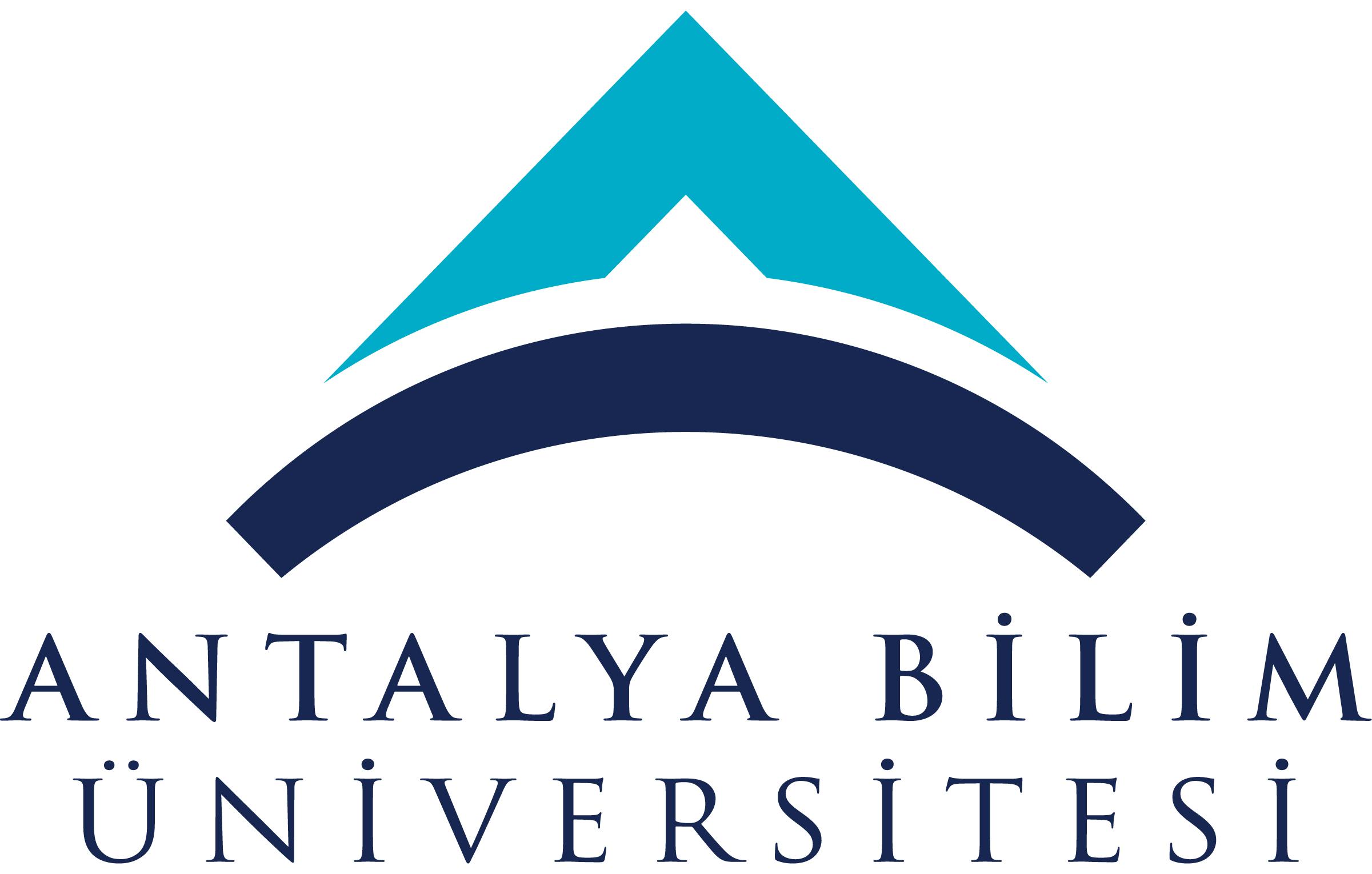 ECTS Course Description FormECTS Course Description FormECTS Course Description FormECTS Course Description FormECTS Course Description FormECTS Course Description FormECTS Course Description FormECTS Course Description FormECTS Course Description FormECTS Course Description FormECTS Course Description FormECTS Course Description FormECTS Course Description FormECTS Course Description FormECTS Course Description FormECTS Course Description FormECTS Course Description FormECTS Course Description FormPART I ( Senate Approval)PART I ( Senate Approval)PART I ( Senate Approval)PART I ( Senate Approval)PART I ( Senate Approval)PART I ( Senate Approval)PART I ( Senate Approval)PART I ( Senate Approval)PART I ( Senate Approval)PART I ( Senate Approval)PART I ( Senate Approval)PART I ( Senate Approval)PART I ( Senate Approval)PART I ( Senate Approval)PART I ( Senate Approval)PART I ( Senate Approval)PART I ( Senate Approval)PART I ( Senate Approval)PART I ( Senate Approval)PART I ( Senate Approval)PART I ( Senate Approval)PART I ( Senate Approval)PART I ( Senate Approval)PART I ( Senate Approval)Offering School  Offering School  Antalya Bilim UniversityAntalya Bilim UniversityAntalya Bilim UniversityAntalya Bilim UniversityAntalya Bilim UniversityAntalya Bilim UniversityAntalya Bilim UniversityAntalya Bilim UniversityAntalya Bilim UniversityAntalya Bilim UniversityAntalya Bilim UniversityAntalya Bilim UniversityAntalya Bilim UniversityAntalya Bilim UniversityAntalya Bilim UniversityAntalya Bilim UniversityAntalya Bilim UniversityAntalya Bilim UniversityAntalya Bilim UniversityAntalya Bilim UniversityAntalya Bilim UniversityAntalya Bilim UniversityOffering DepartmentOffering DepartmentIndustrial EngineeringIndustrial EngineeringIndustrial EngineeringIndustrial EngineeringIndustrial EngineeringIndustrial EngineeringIndustrial EngineeringIndustrial EngineeringIndustrial EngineeringIndustrial EngineeringIndustrial EngineeringIndustrial EngineeringIndustrial EngineeringIndustrial EngineeringIndustrial EngineeringIndustrial EngineeringIndustrial EngineeringIndustrial EngineeringIndustrial EngineeringIndustrial EngineeringIndustrial EngineeringIndustrial EngineeringProgram(s) Offered toProgram(s) Offered toAll engineeringAll engineeringAll engineeringAll engineeringAll engineeringAll engineeringAll engineeringAll engineeringAll engineeringAll engineeringAll engineeringAll engineeringAll engineeringCoreCoreCoreCoreCoreCoreCoreCoreCoreProgram(s) Offered toProgram(s) Offered toProgram(s) Offered toProgram(s) Offered toCourse Code Course Code GEN-101GEN-101GEN-101GEN-101GEN-101GEN-101GEN-101GEN-101GEN-101GEN-101GEN-101GEN-101GEN-101GEN-101GEN-101GEN-101GEN-101GEN-101GEN-101GEN-101GEN-101GEN-101Course NameCourse NameIntroduction to Engineering and EthicsIntroduction to Engineering and EthicsIntroduction to Engineering and EthicsIntroduction to Engineering and EthicsIntroduction to Engineering and EthicsIntroduction to Engineering and EthicsIntroduction to Engineering and EthicsIntroduction to Engineering and EthicsIntroduction to Engineering and EthicsIntroduction to Engineering and EthicsIntroduction to Engineering and EthicsIntroduction to Engineering and EthicsIntroduction to Engineering and EthicsIntroduction to Engineering and EthicsIntroduction to Engineering and EthicsIntroduction to Engineering and EthicsIntroduction to Engineering and EthicsIntroduction to Engineering and EthicsIntroduction to Engineering and EthicsIntroduction to Engineering and EthicsIntroduction to Engineering and EthicsIntroduction to Engineering and EthicsLanguage of InstructionLanguage of InstructionEnglishEnglishEnglishEnglishEnglishEnglishEnglishEnglishEnglishEnglishEnglishEnglishEnglishEnglishEnglishEnglishEnglishEnglishEnglishEnglishEnglishEnglishType of CourseType of CourseLectureLectureLectureLectureLectureLectureLectureLectureLectureLectureLectureLectureLectureLectureLectureLectureLectureLectureLectureLectureLectureLectureLevel of CourseLevel of CourseUndergraduateUndergraduateUndergraduateUndergraduateUndergraduateUndergraduateUndergraduateUndergraduateUndergraduateUndergraduateUndergraduateUndergraduateUndergraduateUndergraduateUndergraduateUndergraduateUndergraduateUndergraduateUndergraduateUndergraduateUndergraduateUndergraduateHours per WeekHours per WeekLecture: 1Lecture: 1Lecture: 1Lecture: 1Lecture: 1Lecture: 1Laboratory:-Laboratory:-Laboratory:-Recitation: -Recitation: -Practical:  -Practical:  -Practical:  -Practical:  -Practical:  -Studio: -Studio: -Other: -Other: -Other: -Other: -ECTS CreditECTS Credit0000000000000000000000Grading ModeGrading Mode----------------------Pre-requisitesPre-requisites----------------------Co-requisitesCo-requisites----------------------Registration RestrictionRegistration Restriction----------------------Educational ObjectiveEducational ObjectiveTo introduce the profession to our first-class students who won the faculty of Engineering and to turn their lifelong learning, to analyze and synthesize, to be creative, entrepreneurial, inquitioner, ethical values and team-oriented individuals Each week to bring together representatives from different sectors.To introduce the profession to our first-class students who won the faculty of Engineering and to turn their lifelong learning, to analyze and synthesize, to be creative, entrepreneurial, inquitioner, ethical values and team-oriented individuals Each week to bring together representatives from different sectors.To introduce the profession to our first-class students who won the faculty of Engineering and to turn their lifelong learning, to analyze and synthesize, to be creative, entrepreneurial, inquitioner, ethical values and team-oriented individuals Each week to bring together representatives from different sectors.To introduce the profession to our first-class students who won the faculty of Engineering and to turn their lifelong learning, to analyze and synthesize, to be creative, entrepreneurial, inquitioner, ethical values and team-oriented individuals Each week to bring together representatives from different sectors.To introduce the profession to our first-class students who won the faculty of Engineering and to turn their lifelong learning, to analyze and synthesize, to be creative, entrepreneurial, inquitioner, ethical values and team-oriented individuals Each week to bring together representatives from different sectors.To introduce the profession to our first-class students who won the faculty of Engineering and to turn their lifelong learning, to analyze and synthesize, to be creative, entrepreneurial, inquitioner, ethical values and team-oriented individuals Each week to bring together representatives from different sectors.To introduce the profession to our first-class students who won the faculty of Engineering and to turn their lifelong learning, to analyze and synthesize, to be creative, entrepreneurial, inquitioner, ethical values and team-oriented individuals Each week to bring together representatives from different sectors.To introduce the profession to our first-class students who won the faculty of Engineering and to turn their lifelong learning, to analyze and synthesize, to be creative, entrepreneurial, inquitioner, ethical values and team-oriented individuals Each week to bring together representatives from different sectors.To introduce the profession to our first-class students who won the faculty of Engineering and to turn their lifelong learning, to analyze and synthesize, to be creative, entrepreneurial, inquitioner, ethical values and team-oriented individuals Each week to bring together representatives from different sectors.To introduce the profession to our first-class students who won the faculty of Engineering and to turn their lifelong learning, to analyze and synthesize, to be creative, entrepreneurial, inquitioner, ethical values and team-oriented individuals Each week to bring together representatives from different sectors.To introduce the profession to our first-class students who won the faculty of Engineering and to turn their lifelong learning, to analyze and synthesize, to be creative, entrepreneurial, inquitioner, ethical values and team-oriented individuals Each week to bring together representatives from different sectors.To introduce the profession to our first-class students who won the faculty of Engineering and to turn their lifelong learning, to analyze and synthesize, to be creative, entrepreneurial, inquitioner, ethical values and team-oriented individuals Each week to bring together representatives from different sectors.To introduce the profession to our first-class students who won the faculty of Engineering and to turn their lifelong learning, to analyze and synthesize, to be creative, entrepreneurial, inquitioner, ethical values and team-oriented individuals Each week to bring together representatives from different sectors.To introduce the profession to our first-class students who won the faculty of Engineering and to turn their lifelong learning, to analyze and synthesize, to be creative, entrepreneurial, inquitioner, ethical values and team-oriented individuals Each week to bring together representatives from different sectors.To introduce the profession to our first-class students who won the faculty of Engineering and to turn their lifelong learning, to analyze and synthesize, to be creative, entrepreneurial, inquitioner, ethical values and team-oriented individuals Each week to bring together representatives from different sectors.To introduce the profession to our first-class students who won the faculty of Engineering and to turn their lifelong learning, to analyze and synthesize, to be creative, entrepreneurial, inquitioner, ethical values and team-oriented individuals Each week to bring together representatives from different sectors.To introduce the profession to our first-class students who won the faculty of Engineering and to turn their lifelong learning, to analyze and synthesize, to be creative, entrepreneurial, inquitioner, ethical values and team-oriented individuals Each week to bring together representatives from different sectors.To introduce the profession to our first-class students who won the faculty of Engineering and to turn their lifelong learning, to analyze and synthesize, to be creative, entrepreneurial, inquitioner, ethical values and team-oriented individuals Each week to bring together representatives from different sectors.To introduce the profession to our first-class students who won the faculty of Engineering and to turn their lifelong learning, to analyze and synthesize, to be creative, entrepreneurial, inquitioner, ethical values and team-oriented individuals Each week to bring together representatives from different sectors.To introduce the profession to our first-class students who won the faculty of Engineering and to turn their lifelong learning, to analyze and synthesize, to be creative, entrepreneurial, inquitioner, ethical values and team-oriented individuals Each week to bring together representatives from different sectors.To introduce the profession to our first-class students who won the faculty of Engineering and to turn their lifelong learning, to analyze and synthesize, to be creative, entrepreneurial, inquitioner, ethical values and team-oriented individuals Each week to bring together representatives from different sectors.To introduce the profession to our first-class students who won the faculty of Engineering and to turn their lifelong learning, to analyze and synthesize, to be creative, entrepreneurial, inquitioner, ethical values and team-oriented individuals Each week to bring together representatives from different sectors.Course DescriptionCourse DescriptionWeek-1: To comply with ethical principles, awareness of professional and ethical issues, information on standards used in engineering applicationsWeek-2: knowledge about business practices such as project management, risk management and various management, entrepreneurship, awareness about innovation, sustainable developmentWeek-(3-12): Sharing of speakers ' involvement and experiences with studentsWeek-13: Information on the effects of engineering practices on health, environment and safety in universal and social dimensions Week-14: Information about the problems reflected in the engineering field of our era, awareness of the legal consequences of engineering solutionsWeek-1: To comply with ethical principles, awareness of professional and ethical issues, information on standards used in engineering applicationsWeek-2: knowledge about business practices such as project management, risk management and various management, entrepreneurship, awareness about innovation, sustainable developmentWeek-(3-12): Sharing of speakers ' involvement and experiences with studentsWeek-13: Information on the effects of engineering practices on health, environment and safety in universal and social dimensions Week-14: Information about the problems reflected in the engineering field of our era, awareness of the legal consequences of engineering solutionsWeek-1: To comply with ethical principles, awareness of professional and ethical issues, information on standards used in engineering applicationsWeek-2: knowledge about business practices such as project management, risk management and various management, entrepreneurship, awareness about innovation, sustainable developmentWeek-(3-12): Sharing of speakers ' involvement and experiences with studentsWeek-13: Information on the effects of engineering practices on health, environment and safety in universal and social dimensions Week-14: Information about the problems reflected in the engineering field of our era, awareness of the legal consequences of engineering solutionsWeek-1: To comply with ethical principles, awareness of professional and ethical issues, information on standards used in engineering applicationsWeek-2: knowledge about business practices such as project management, risk management and various management, entrepreneurship, awareness about innovation, sustainable developmentWeek-(3-12): Sharing of speakers ' involvement and experiences with studentsWeek-13: Information on the effects of engineering practices on health, environment and safety in universal and social dimensions Week-14: Information about the problems reflected in the engineering field of our era, awareness of the legal consequences of engineering solutionsWeek-1: To comply with ethical principles, awareness of professional and ethical issues, information on standards used in engineering applicationsWeek-2: knowledge about business practices such as project management, risk management and various management, entrepreneurship, awareness about innovation, sustainable developmentWeek-(3-12): Sharing of speakers ' involvement and experiences with studentsWeek-13: Information on the effects of engineering practices on health, environment and safety in universal and social dimensions Week-14: Information about the problems reflected in the engineering field of our era, awareness of the legal consequences of engineering solutionsWeek-1: To comply with ethical principles, awareness of professional and ethical issues, information on standards used in engineering applicationsWeek-2: knowledge about business practices such as project management, risk management and various management, entrepreneurship, awareness about innovation, sustainable developmentWeek-(3-12): Sharing of speakers ' involvement and experiences with studentsWeek-13: Information on the effects of engineering practices on health, environment and safety in universal and social dimensions Week-14: Information about the problems reflected in the engineering field of our era, awareness of the legal consequences of engineering solutionsWeek-1: To comply with ethical principles, awareness of professional and ethical issues, information on standards used in engineering applicationsWeek-2: knowledge about business practices such as project management, risk management and various management, entrepreneurship, awareness about innovation, sustainable developmentWeek-(3-12): Sharing of speakers ' involvement and experiences with studentsWeek-13: Information on the effects of engineering practices on health, environment and safety in universal and social dimensions Week-14: Information about the problems reflected in the engineering field of our era, awareness of the legal consequences of engineering solutionsWeek-1: To comply with ethical principles, awareness of professional and ethical issues, information on standards used in engineering applicationsWeek-2: knowledge about business practices such as project management, risk management and various management, entrepreneurship, awareness about innovation, sustainable developmentWeek-(3-12): Sharing of speakers ' involvement and experiences with studentsWeek-13: Information on the effects of engineering practices on health, environment and safety in universal and social dimensions Week-14: Information about the problems reflected in the engineering field of our era, awareness of the legal consequences of engineering solutionsWeek-1: To comply with ethical principles, awareness of professional and ethical issues, information on standards used in engineering applicationsWeek-2: knowledge about business practices such as project management, risk management and various management, entrepreneurship, awareness about innovation, sustainable developmentWeek-(3-12): Sharing of speakers ' involvement and experiences with studentsWeek-13: Information on the effects of engineering practices on health, environment and safety in universal and social dimensions Week-14: Information about the problems reflected in the engineering field of our era, awareness of the legal consequences of engineering solutionsWeek-1: To comply with ethical principles, awareness of professional and ethical issues, information on standards used in engineering applicationsWeek-2: knowledge about business practices such as project management, risk management and various management, entrepreneurship, awareness about innovation, sustainable developmentWeek-(3-12): Sharing of speakers ' involvement and experiences with studentsWeek-13: Information on the effects of engineering practices on health, environment and safety in universal and social dimensions Week-14: Information about the problems reflected in the engineering field of our era, awareness of the legal consequences of engineering solutionsWeek-1: To comply with ethical principles, awareness of professional and ethical issues, information on standards used in engineering applicationsWeek-2: knowledge about business practices such as project management, risk management and various management, entrepreneurship, awareness about innovation, sustainable developmentWeek-(3-12): Sharing of speakers ' involvement and experiences with studentsWeek-13: Information on the effects of engineering practices on health, environment and safety in universal and social dimensions Week-14: Information about the problems reflected in the engineering field of our era, awareness of the legal consequences of engineering solutionsWeek-1: To comply with ethical principles, awareness of professional and ethical issues, information on standards used in engineering applicationsWeek-2: knowledge about business practices such as project management, risk management and various management, entrepreneurship, awareness about innovation, sustainable developmentWeek-(3-12): Sharing of speakers ' involvement and experiences with studentsWeek-13: Information on the effects of engineering practices on health, environment and safety in universal and social dimensions Week-14: Information about the problems reflected in the engineering field of our era, awareness of the legal consequences of engineering solutionsWeek-1: To comply with ethical principles, awareness of professional and ethical issues, information on standards used in engineering applicationsWeek-2: knowledge about business practices such as project management, risk management and various management, entrepreneurship, awareness about innovation, sustainable developmentWeek-(3-12): Sharing of speakers ' involvement and experiences with studentsWeek-13: Information on the effects of engineering practices on health, environment and safety in universal and social dimensions Week-14: Information about the problems reflected in the engineering field of our era, awareness of the legal consequences of engineering solutionsWeek-1: To comply with ethical principles, awareness of professional and ethical issues, information on standards used in engineering applicationsWeek-2: knowledge about business practices such as project management, risk management and various management, entrepreneurship, awareness about innovation, sustainable developmentWeek-(3-12): Sharing of speakers ' involvement and experiences with studentsWeek-13: Information on the effects of engineering practices on health, environment and safety in universal and social dimensions Week-14: Information about the problems reflected in the engineering field of our era, awareness of the legal consequences of engineering solutionsWeek-1: To comply with ethical principles, awareness of professional and ethical issues, information on standards used in engineering applicationsWeek-2: knowledge about business practices such as project management, risk management and various management, entrepreneurship, awareness about innovation, sustainable developmentWeek-(3-12): Sharing of speakers ' involvement and experiences with studentsWeek-13: Information on the effects of engineering practices on health, environment and safety in universal and social dimensions Week-14: Information about the problems reflected in the engineering field of our era, awareness of the legal consequences of engineering solutionsWeek-1: To comply with ethical principles, awareness of professional and ethical issues, information on standards used in engineering applicationsWeek-2: knowledge about business practices such as project management, risk management and various management, entrepreneurship, awareness about innovation, sustainable developmentWeek-(3-12): Sharing of speakers ' involvement and experiences with studentsWeek-13: Information on the effects of engineering practices on health, environment and safety in universal and social dimensions Week-14: Information about the problems reflected in the engineering field of our era, awareness of the legal consequences of engineering solutionsWeek-1: To comply with ethical principles, awareness of professional and ethical issues, information on standards used in engineering applicationsWeek-2: knowledge about business practices such as project management, risk management and various management, entrepreneurship, awareness about innovation, sustainable developmentWeek-(3-12): Sharing of speakers ' involvement and experiences with studentsWeek-13: Information on the effects of engineering practices on health, environment and safety in universal and social dimensions Week-14: Information about the problems reflected in the engineering field of our era, awareness of the legal consequences of engineering solutionsWeek-1: To comply with ethical principles, awareness of professional and ethical issues, information on standards used in engineering applicationsWeek-2: knowledge about business practices such as project management, risk management and various management, entrepreneurship, awareness about innovation, sustainable developmentWeek-(3-12): Sharing of speakers ' involvement and experiences with studentsWeek-13: Information on the effects of engineering practices on health, environment and safety in universal and social dimensions Week-14: Information about the problems reflected in the engineering field of our era, awareness of the legal consequences of engineering solutionsWeek-1: To comply with ethical principles, awareness of professional and ethical issues, information on standards used in engineering applicationsWeek-2: knowledge about business practices such as project management, risk management and various management, entrepreneurship, awareness about innovation, sustainable developmentWeek-(3-12): Sharing of speakers ' involvement and experiences with studentsWeek-13: Information on the effects of engineering practices on health, environment and safety in universal and social dimensions Week-14: Information about the problems reflected in the engineering field of our era, awareness of the legal consequences of engineering solutionsWeek-1: To comply with ethical principles, awareness of professional and ethical issues, information on standards used in engineering applicationsWeek-2: knowledge about business practices such as project management, risk management and various management, entrepreneurship, awareness about innovation, sustainable developmentWeek-(3-12): Sharing of speakers ' involvement and experiences with studentsWeek-13: Information on the effects of engineering practices on health, environment and safety in universal and social dimensions Week-14: Information about the problems reflected in the engineering field of our era, awareness of the legal consequences of engineering solutionsWeek-1: To comply with ethical principles, awareness of professional and ethical issues, information on standards used in engineering applicationsWeek-2: knowledge about business practices such as project management, risk management and various management, entrepreneurship, awareness about innovation, sustainable developmentWeek-(3-12): Sharing of speakers ' involvement and experiences with studentsWeek-13: Information on the effects of engineering practices on health, environment and safety in universal and social dimensions Week-14: Information about the problems reflected in the engineering field of our era, awareness of the legal consequences of engineering solutionsWeek-1: To comply with ethical principles, awareness of professional and ethical issues, information on standards used in engineering applicationsWeek-2: knowledge about business practices such as project management, risk management and various management, entrepreneurship, awareness about innovation, sustainable developmentWeek-(3-12): Sharing of speakers ' involvement and experiences with studentsWeek-13: Information on the effects of engineering practices on health, environment and safety in universal and social dimensions Week-14: Information about the problems reflected in the engineering field of our era, awareness of the legal consequences of engineering solutionsLearning Outcomes Learning Outcomes  At the end of this course, students can explain the following outputs:LO-1 Students will gain creative entrepreneurship and questioning skillsLO-2 Students behave in accordance with ethical principles, awareness of professional and ethical responsibilitiesLO-3 Students will learn to be prone to teamworkLO-4 Basic skills for time management and project planningLO-5 General understanding of the basic areas of engineering At the end of this course, students can explain the following outputs:LO-1 Students will gain creative entrepreneurship and questioning skillsLO-2 Students behave in accordance with ethical principles, awareness of professional and ethical responsibilitiesLO-3 Students will learn to be prone to teamworkLO-4 Basic skills for time management and project planningLO-5 General understanding of the basic areas of engineering At the end of this course, students can explain the following outputs:LO-1 Students will gain creative entrepreneurship and questioning skillsLO-2 Students behave in accordance with ethical principles, awareness of professional and ethical responsibilitiesLO-3 Students will learn to be prone to teamworkLO-4 Basic skills for time management and project planningLO-5 General understanding of the basic areas of engineering At the end of this course, students can explain the following outputs:LO-1 Students will gain creative entrepreneurship and questioning skillsLO-2 Students behave in accordance with ethical principles, awareness of professional and ethical responsibilitiesLO-3 Students will learn to be prone to teamworkLO-4 Basic skills for time management and project planningLO-5 General understanding of the basic areas of engineering At the end of this course, students can explain the following outputs:LO-1 Students will gain creative entrepreneurship and questioning skillsLO-2 Students behave in accordance with ethical principles, awareness of professional and ethical responsibilitiesLO-3 Students will learn to be prone to teamworkLO-4 Basic skills for time management and project planningLO-5 General understanding of the basic areas of engineering At the end of this course, students can explain the following outputs:LO-1 Students will gain creative entrepreneurship and questioning skillsLO-2 Students behave in accordance with ethical principles, awareness of professional and ethical responsibilitiesLO-3 Students will learn to be prone to teamworkLO-4 Basic skills for time management and project planningLO-5 General understanding of the basic areas of engineering At the end of this course, students can explain the following outputs:LO-1 Students will gain creative entrepreneurship and questioning skillsLO-2 Students behave in accordance with ethical principles, awareness of professional and ethical responsibilitiesLO-3 Students will learn to be prone to teamworkLO-4 Basic skills for time management and project planningLO-5 General understanding of the basic areas of engineering At the end of this course, students can explain the following outputs:LO-1 Students will gain creative entrepreneurship and questioning skillsLO-2 Students behave in accordance with ethical principles, awareness of professional and ethical responsibilitiesLO-3 Students will learn to be prone to teamworkLO-4 Basic skills for time management and project planningLO-5 General understanding of the basic areas of engineering At the end of this course, students can explain the following outputs:LO-1 Students will gain creative entrepreneurship and questioning skillsLO-2 Students behave in accordance with ethical principles, awareness of professional and ethical responsibilitiesLO-3 Students will learn to be prone to teamworkLO-4 Basic skills for time management and project planningLO-5 General understanding of the basic areas of engineering At the end of this course, students can explain the following outputs:LO-1 Students will gain creative entrepreneurship and questioning skillsLO-2 Students behave in accordance with ethical principles, awareness of professional and ethical responsibilitiesLO-3 Students will learn to be prone to teamworkLO-4 Basic skills for time management and project planningLO-5 General understanding of the basic areas of engineering At the end of this course, students can explain the following outputs:LO-1 Students will gain creative entrepreneurship and questioning skillsLO-2 Students behave in accordance with ethical principles, awareness of professional and ethical responsibilitiesLO-3 Students will learn to be prone to teamworkLO-4 Basic skills for time management and project planningLO-5 General understanding of the basic areas of engineering At the end of this course, students can explain the following outputs:LO-1 Students will gain creative entrepreneurship and questioning skillsLO-2 Students behave in accordance with ethical principles, awareness of professional and ethical responsibilitiesLO-3 Students will learn to be prone to teamworkLO-4 Basic skills for time management and project planningLO-5 General understanding of the basic areas of engineering At the end of this course, students can explain the following outputs:LO-1 Students will gain creative entrepreneurship and questioning skillsLO-2 Students behave in accordance with ethical principles, awareness of professional and ethical responsibilitiesLO-3 Students will learn to be prone to teamworkLO-4 Basic skills for time management and project planningLO-5 General understanding of the basic areas of engineering At the end of this course, students can explain the following outputs:LO-1 Students will gain creative entrepreneurship and questioning skillsLO-2 Students behave in accordance with ethical principles, awareness of professional and ethical responsibilitiesLO-3 Students will learn to be prone to teamworkLO-4 Basic skills for time management and project planningLO-5 General understanding of the basic areas of engineering At the end of this course, students can explain the following outputs:LO-1 Students will gain creative entrepreneurship and questioning skillsLO-2 Students behave in accordance with ethical principles, awareness of professional and ethical responsibilitiesLO-3 Students will learn to be prone to teamworkLO-4 Basic skills for time management and project planningLO-5 General understanding of the basic areas of engineering At the end of this course, students can explain the following outputs:LO-1 Students will gain creative entrepreneurship and questioning skillsLO-2 Students behave in accordance with ethical principles, awareness of professional and ethical responsibilitiesLO-3 Students will learn to be prone to teamworkLO-4 Basic skills for time management and project planningLO-5 General understanding of the basic areas of engineering At the end of this course, students can explain the following outputs:LO-1 Students will gain creative entrepreneurship and questioning skillsLO-2 Students behave in accordance with ethical principles, awareness of professional and ethical responsibilitiesLO-3 Students will learn to be prone to teamworkLO-4 Basic skills for time management and project planningLO-5 General understanding of the basic areas of engineering At the end of this course, students can explain the following outputs:LO-1 Students will gain creative entrepreneurship and questioning skillsLO-2 Students behave in accordance with ethical principles, awareness of professional and ethical responsibilitiesLO-3 Students will learn to be prone to teamworkLO-4 Basic skills for time management and project planningLO-5 General understanding of the basic areas of engineering At the end of this course, students can explain the following outputs:LO-1 Students will gain creative entrepreneurship and questioning skillsLO-2 Students behave in accordance with ethical principles, awareness of professional and ethical responsibilitiesLO-3 Students will learn to be prone to teamworkLO-4 Basic skills for time management and project planningLO-5 General understanding of the basic areas of engineering At the end of this course, students can explain the following outputs:LO-1 Students will gain creative entrepreneurship and questioning skillsLO-2 Students behave in accordance with ethical principles, awareness of professional and ethical responsibilitiesLO-3 Students will learn to be prone to teamworkLO-4 Basic skills for time management and project planningLO-5 General understanding of the basic areas of engineering At the end of this course, students can explain the following outputs:LO-1 Students will gain creative entrepreneurship and questioning skillsLO-2 Students behave in accordance with ethical principles, awareness of professional and ethical responsibilitiesLO-3 Students will learn to be prone to teamworkLO-4 Basic skills for time management and project planningLO-5 General understanding of the basic areas of engineering At the end of this course, students can explain the following outputs:LO-1 Students will gain creative entrepreneurship and questioning skillsLO-2 Students behave in accordance with ethical principles, awareness of professional and ethical responsibilitiesLO-3 Students will learn to be prone to teamworkLO-4 Basic skills for time management and project planningLO-5 General understanding of the basic areas of engineeringLearning Outcomes Learning Outcomes  At the end of this course, students can explain the following outputs:LO-1 Students will gain creative entrepreneurship and questioning skillsLO-2 Students behave in accordance with ethical principles, awareness of professional and ethical responsibilitiesLO-3 Students will learn to be prone to teamworkLO-4 Basic skills for time management and project planningLO-5 General understanding of the basic areas of engineering At the end of this course, students can explain the following outputs:LO-1 Students will gain creative entrepreneurship and questioning skillsLO-2 Students behave in accordance with ethical principles, awareness of professional and ethical responsibilitiesLO-3 Students will learn to be prone to teamworkLO-4 Basic skills for time management and project planningLO-5 General understanding of the basic areas of engineering At the end of this course, students can explain the following outputs:LO-1 Students will gain creative entrepreneurship and questioning skillsLO-2 Students behave in accordance with ethical principles, awareness of professional and ethical responsibilitiesLO-3 Students will learn to be prone to teamworkLO-4 Basic skills for time management and project planningLO-5 General understanding of the basic areas of engineering At the end of this course, students can explain the following outputs:LO-1 Students will gain creative entrepreneurship and questioning skillsLO-2 Students behave in accordance with ethical principles, awareness of professional and ethical responsibilitiesLO-3 Students will learn to be prone to teamworkLO-4 Basic skills for time management and project planningLO-5 General understanding of the basic areas of engineering At the end of this course, students can explain the following outputs:LO-1 Students will gain creative entrepreneurship and questioning skillsLO-2 Students behave in accordance with ethical principles, awareness of professional and ethical responsibilitiesLO-3 Students will learn to be prone to teamworkLO-4 Basic skills for time management and project planningLO-5 General understanding of the basic areas of engineering At the end of this course, students can explain the following outputs:LO-1 Students will gain creative entrepreneurship and questioning skillsLO-2 Students behave in accordance with ethical principles, awareness of professional and ethical responsibilitiesLO-3 Students will learn to be prone to teamworkLO-4 Basic skills for time management and project planningLO-5 General understanding of the basic areas of engineering At the end of this course, students can explain the following outputs:LO-1 Students will gain creative entrepreneurship and questioning skillsLO-2 Students behave in accordance with ethical principles, awareness of professional and ethical responsibilitiesLO-3 Students will learn to be prone to teamworkLO-4 Basic skills for time management and project planningLO-5 General understanding of the basic areas of engineering At the end of this course, students can explain the following outputs:LO-1 Students will gain creative entrepreneurship and questioning skillsLO-2 Students behave in accordance with ethical principles, awareness of professional and ethical responsibilitiesLO-3 Students will learn to be prone to teamworkLO-4 Basic skills for time management and project planningLO-5 General understanding of the basic areas of engineering At the end of this course, students can explain the following outputs:LO-1 Students will gain creative entrepreneurship and questioning skillsLO-2 Students behave in accordance with ethical principles, awareness of professional and ethical responsibilitiesLO-3 Students will learn to be prone to teamworkLO-4 Basic skills for time management and project planningLO-5 General understanding of the basic areas of engineering At the end of this course, students can explain the following outputs:LO-1 Students will gain creative entrepreneurship and questioning skillsLO-2 Students behave in accordance with ethical principles, awareness of professional and ethical responsibilitiesLO-3 Students will learn to be prone to teamworkLO-4 Basic skills for time management and project planningLO-5 General understanding of the basic areas of engineering At the end of this course, students can explain the following outputs:LO-1 Students will gain creative entrepreneurship and questioning skillsLO-2 Students behave in accordance with ethical principles, awareness of professional and ethical responsibilitiesLO-3 Students will learn to be prone to teamworkLO-4 Basic skills for time management and project planningLO-5 General understanding of the basic areas of engineering At the end of this course, students can explain the following outputs:LO-1 Students will gain creative entrepreneurship and questioning skillsLO-2 Students behave in accordance with ethical principles, awareness of professional and ethical responsibilitiesLO-3 Students will learn to be prone to teamworkLO-4 Basic skills for time management and project planningLO-5 General understanding of the basic areas of engineering At the end of this course, students can explain the following outputs:LO-1 Students will gain creative entrepreneurship and questioning skillsLO-2 Students behave in accordance with ethical principles, awareness of professional and ethical responsibilitiesLO-3 Students will learn to be prone to teamworkLO-4 Basic skills for time management and project planningLO-5 General understanding of the basic areas of engineering At the end of this course, students can explain the following outputs:LO-1 Students will gain creative entrepreneurship and questioning skillsLO-2 Students behave in accordance with ethical principles, awareness of professional and ethical responsibilitiesLO-3 Students will learn to be prone to teamworkLO-4 Basic skills for time management and project planningLO-5 General understanding of the basic areas of engineering At the end of this course, students can explain the following outputs:LO-1 Students will gain creative entrepreneurship and questioning skillsLO-2 Students behave in accordance with ethical principles, awareness of professional and ethical responsibilitiesLO-3 Students will learn to be prone to teamworkLO-4 Basic skills for time management and project planningLO-5 General understanding of the basic areas of engineering At the end of this course, students can explain the following outputs:LO-1 Students will gain creative entrepreneurship and questioning skillsLO-2 Students behave in accordance with ethical principles, awareness of professional and ethical responsibilitiesLO-3 Students will learn to be prone to teamworkLO-4 Basic skills for time management and project planningLO-5 General understanding of the basic areas of engineering At the end of this course, students can explain the following outputs:LO-1 Students will gain creative entrepreneurship and questioning skillsLO-2 Students behave in accordance with ethical principles, awareness of professional and ethical responsibilitiesLO-3 Students will learn to be prone to teamworkLO-4 Basic skills for time management and project planningLO-5 General understanding of the basic areas of engineering At the end of this course, students can explain the following outputs:LO-1 Students will gain creative entrepreneurship and questioning skillsLO-2 Students behave in accordance with ethical principles, awareness of professional and ethical responsibilitiesLO-3 Students will learn to be prone to teamworkLO-4 Basic skills for time management and project planningLO-5 General understanding of the basic areas of engineering At the end of this course, students can explain the following outputs:LO-1 Students will gain creative entrepreneurship and questioning skillsLO-2 Students behave in accordance with ethical principles, awareness of professional and ethical responsibilitiesLO-3 Students will learn to be prone to teamworkLO-4 Basic skills for time management and project planningLO-5 General understanding of the basic areas of engineering At the end of this course, students can explain the following outputs:LO-1 Students will gain creative entrepreneurship and questioning skillsLO-2 Students behave in accordance with ethical principles, awareness of professional and ethical responsibilitiesLO-3 Students will learn to be prone to teamworkLO-4 Basic skills for time management and project planningLO-5 General understanding of the basic areas of engineering At the end of this course, students can explain the following outputs:LO-1 Students will gain creative entrepreneurship and questioning skillsLO-2 Students behave in accordance with ethical principles, awareness of professional and ethical responsibilitiesLO-3 Students will learn to be prone to teamworkLO-4 Basic skills for time management and project planningLO-5 General understanding of the basic areas of engineering At the end of this course, students can explain the following outputs:LO-1 Students will gain creative entrepreneurship and questioning skillsLO-2 Students behave in accordance with ethical principles, awareness of professional and ethical responsibilitiesLO-3 Students will learn to be prone to teamworkLO-4 Basic skills for time management and project planningLO-5 General understanding of the basic areas of engineeringLearning Outcomes Learning Outcomes  At the end of this course, students can explain the following outputs:LO-1 Students will gain creative entrepreneurship and questioning skillsLO-2 Students behave in accordance with ethical principles, awareness of professional and ethical responsibilitiesLO-3 Students will learn to be prone to teamworkLO-4 Basic skills for time management and project planningLO-5 General understanding of the basic areas of engineering At the end of this course, students can explain the following outputs:LO-1 Students will gain creative entrepreneurship and questioning skillsLO-2 Students behave in accordance with ethical principles, awareness of professional and ethical responsibilitiesLO-3 Students will learn to be prone to teamworkLO-4 Basic skills for time management and project planningLO-5 General understanding of the basic areas of engineering At the end of this course, students can explain the following outputs:LO-1 Students will gain creative entrepreneurship and questioning skillsLO-2 Students behave in accordance with ethical principles, awareness of professional and ethical responsibilitiesLO-3 Students will learn to be prone to teamworkLO-4 Basic skills for time management and project planningLO-5 General understanding of the basic areas of engineering At the end of this course, students can explain the following outputs:LO-1 Students will gain creative entrepreneurship and questioning skillsLO-2 Students behave in accordance with ethical principles, awareness of professional and ethical responsibilitiesLO-3 Students will learn to be prone to teamworkLO-4 Basic skills for time management and project planningLO-5 General understanding of the basic areas of engineering At the end of this course, students can explain the following outputs:LO-1 Students will gain creative entrepreneurship and questioning skillsLO-2 Students behave in accordance with ethical principles, awareness of professional and ethical responsibilitiesLO-3 Students will learn to be prone to teamworkLO-4 Basic skills for time management and project planningLO-5 General understanding of the basic areas of engineering At the end of this course, students can explain the following outputs:LO-1 Students will gain creative entrepreneurship and questioning skillsLO-2 Students behave in accordance with ethical principles, awareness of professional and ethical responsibilitiesLO-3 Students will learn to be prone to teamworkLO-4 Basic skills for time management and project planningLO-5 General understanding of the basic areas of engineering At the end of this course, students can explain the following outputs:LO-1 Students will gain creative entrepreneurship and questioning skillsLO-2 Students behave in accordance with ethical principles, awareness of professional and ethical responsibilitiesLO-3 Students will learn to be prone to teamworkLO-4 Basic skills for time management and project planningLO-5 General understanding of the basic areas of engineering At the end of this course, students can explain the following outputs:LO-1 Students will gain creative entrepreneurship and questioning skillsLO-2 Students behave in accordance with ethical principles, awareness of professional and ethical responsibilitiesLO-3 Students will learn to be prone to teamworkLO-4 Basic skills for time management and project planningLO-5 General understanding of the basic areas of engineering At the end of this course, students can explain the following outputs:LO-1 Students will gain creative entrepreneurship and questioning skillsLO-2 Students behave in accordance with ethical principles, awareness of professional and ethical responsibilitiesLO-3 Students will learn to be prone to teamworkLO-4 Basic skills for time management and project planningLO-5 General understanding of the basic areas of engineering At the end of this course, students can explain the following outputs:LO-1 Students will gain creative entrepreneurship and questioning skillsLO-2 Students behave in accordance with ethical principles, awareness of professional and ethical responsibilitiesLO-3 Students will learn to be prone to teamworkLO-4 Basic skills for time management and project planningLO-5 General understanding of the basic areas of engineering At the end of this course, students can explain the following outputs:LO-1 Students will gain creative entrepreneurship and questioning skillsLO-2 Students behave in accordance with ethical principles, awareness of professional and ethical responsibilitiesLO-3 Students will learn to be prone to teamworkLO-4 Basic skills for time management and project planningLO-5 General understanding of the basic areas of engineering At the end of this course, students can explain the following outputs:LO-1 Students will gain creative entrepreneurship and questioning skillsLO-2 Students behave in accordance with ethical principles, awareness of professional and ethical responsibilitiesLO-3 Students will learn to be prone to teamworkLO-4 Basic skills for time management and project planningLO-5 General understanding of the basic areas of engineering At the end of this course, students can explain the following outputs:LO-1 Students will gain creative entrepreneurship and questioning skillsLO-2 Students behave in accordance with ethical principles, awareness of professional and ethical responsibilitiesLO-3 Students will learn to be prone to teamworkLO-4 Basic skills for time management and project planningLO-5 General understanding of the basic areas of engineering At the end of this course, students can explain the following outputs:LO-1 Students will gain creative entrepreneurship and questioning skillsLO-2 Students behave in accordance with ethical principles, awareness of professional and ethical responsibilitiesLO-3 Students will learn to be prone to teamworkLO-4 Basic skills for time management and project planningLO-5 General understanding of the basic areas of engineering At the end of this course, students can explain the following outputs:LO-1 Students will gain creative entrepreneurship and questioning skillsLO-2 Students behave in accordance with ethical principles, awareness of professional and ethical responsibilitiesLO-3 Students will learn to be prone to teamworkLO-4 Basic skills for time management and project planningLO-5 General understanding of the basic areas of engineering At the end of this course, students can explain the following outputs:LO-1 Students will gain creative entrepreneurship and questioning skillsLO-2 Students behave in accordance with ethical principles, awareness of professional and ethical responsibilitiesLO-3 Students will learn to be prone to teamworkLO-4 Basic skills for time management and project planningLO-5 General understanding of the basic areas of engineering At the end of this course, students can explain the following outputs:LO-1 Students will gain creative entrepreneurship and questioning skillsLO-2 Students behave in accordance with ethical principles, awareness of professional and ethical responsibilitiesLO-3 Students will learn to be prone to teamworkLO-4 Basic skills for time management and project planningLO-5 General understanding of the basic areas of engineering At the end of this course, students can explain the following outputs:LO-1 Students will gain creative entrepreneurship and questioning skillsLO-2 Students behave in accordance with ethical principles, awareness of professional and ethical responsibilitiesLO-3 Students will learn to be prone to teamworkLO-4 Basic skills for time management and project planningLO-5 General understanding of the basic areas of engineering At the end of this course, students can explain the following outputs:LO-1 Students will gain creative entrepreneurship and questioning skillsLO-2 Students behave in accordance with ethical principles, awareness of professional and ethical responsibilitiesLO-3 Students will learn to be prone to teamworkLO-4 Basic skills for time management and project planningLO-5 General understanding of the basic areas of engineering At the end of this course, students can explain the following outputs:LO-1 Students will gain creative entrepreneurship and questioning skillsLO-2 Students behave in accordance with ethical principles, awareness of professional and ethical responsibilitiesLO-3 Students will learn to be prone to teamworkLO-4 Basic skills for time management and project planningLO-5 General understanding of the basic areas of engineering At the end of this course, students can explain the following outputs:LO-1 Students will gain creative entrepreneurship and questioning skillsLO-2 Students behave in accordance with ethical principles, awareness of professional and ethical responsibilitiesLO-3 Students will learn to be prone to teamworkLO-4 Basic skills for time management and project planningLO-5 General understanding of the basic areas of engineering At the end of this course, students can explain the following outputs:LO-1 Students will gain creative entrepreneurship and questioning skillsLO-2 Students behave in accordance with ethical principles, awareness of professional and ethical responsibilitiesLO-3 Students will learn to be prone to teamworkLO-4 Basic skills for time management and project planningLO-5 General understanding of the basic areas of engineeringLearning Outcomes Learning Outcomes  At the end of this course, students can explain the following outputs:LO-1 Students will gain creative entrepreneurship and questioning skillsLO-2 Students behave in accordance with ethical principles, awareness of professional and ethical responsibilitiesLO-3 Students will learn to be prone to teamworkLO-4 Basic skills for time management and project planningLO-5 General understanding of the basic areas of engineering At the end of this course, students can explain the following outputs:LO-1 Students will gain creative entrepreneurship and questioning skillsLO-2 Students behave in accordance with ethical principles, awareness of professional and ethical responsibilitiesLO-3 Students will learn to be prone to teamworkLO-4 Basic skills for time management and project planningLO-5 General understanding of the basic areas of engineering At the end of this course, students can explain the following outputs:LO-1 Students will gain creative entrepreneurship and questioning skillsLO-2 Students behave in accordance with ethical principles, awareness of professional and ethical responsibilitiesLO-3 Students will learn to be prone to teamworkLO-4 Basic skills for time management and project planningLO-5 General understanding of the basic areas of engineering At the end of this course, students can explain the following outputs:LO-1 Students will gain creative entrepreneurship and questioning skillsLO-2 Students behave in accordance with ethical principles, awareness of professional and ethical responsibilitiesLO-3 Students will learn to be prone to teamworkLO-4 Basic skills for time management and project planningLO-5 General understanding of the basic areas of engineering At the end of this course, students can explain the following outputs:LO-1 Students will gain creative entrepreneurship and questioning skillsLO-2 Students behave in accordance with ethical principles, awareness of professional and ethical responsibilitiesLO-3 Students will learn to be prone to teamworkLO-4 Basic skills for time management and project planningLO-5 General understanding of the basic areas of engineering At the end of this course, students can explain the following outputs:LO-1 Students will gain creative entrepreneurship and questioning skillsLO-2 Students behave in accordance with ethical principles, awareness of professional and ethical responsibilitiesLO-3 Students will learn to be prone to teamworkLO-4 Basic skills for time management and project planningLO-5 General understanding of the basic areas of engineering At the end of this course, students can explain the following outputs:LO-1 Students will gain creative entrepreneurship and questioning skillsLO-2 Students behave in accordance with ethical principles, awareness of professional and ethical responsibilitiesLO-3 Students will learn to be prone to teamworkLO-4 Basic skills for time management and project planningLO-5 General understanding of the basic areas of engineering At the end of this course, students can explain the following outputs:LO-1 Students will gain creative entrepreneurship and questioning skillsLO-2 Students behave in accordance with ethical principles, awareness of professional and ethical responsibilitiesLO-3 Students will learn to be prone to teamworkLO-4 Basic skills for time management and project planningLO-5 General understanding of the basic areas of engineering At the end of this course, students can explain the following outputs:LO-1 Students will gain creative entrepreneurship and questioning skillsLO-2 Students behave in accordance with ethical principles, awareness of professional and ethical responsibilitiesLO-3 Students will learn to be prone to teamworkLO-4 Basic skills for time management and project planningLO-5 General understanding of the basic areas of engineering At the end of this course, students can explain the following outputs:LO-1 Students will gain creative entrepreneurship and questioning skillsLO-2 Students behave in accordance with ethical principles, awareness of professional and ethical responsibilitiesLO-3 Students will learn to be prone to teamworkLO-4 Basic skills for time management and project planningLO-5 General understanding of the basic areas of engineering At the end of this course, students can explain the following outputs:LO-1 Students will gain creative entrepreneurship and questioning skillsLO-2 Students behave in accordance with ethical principles, awareness of professional and ethical responsibilitiesLO-3 Students will learn to be prone to teamworkLO-4 Basic skills for time management and project planningLO-5 General understanding of the basic areas of engineering At the end of this course, students can explain the following outputs:LO-1 Students will gain creative entrepreneurship and questioning skillsLO-2 Students behave in accordance with ethical principles, awareness of professional and ethical responsibilitiesLO-3 Students will learn to be prone to teamworkLO-4 Basic skills for time management and project planningLO-5 General understanding of the basic areas of engineering At the end of this course, students can explain the following outputs:LO-1 Students will gain creative entrepreneurship and questioning skillsLO-2 Students behave in accordance with ethical principles, awareness of professional and ethical responsibilitiesLO-3 Students will learn to be prone to teamworkLO-4 Basic skills for time management and project planningLO-5 General understanding of the basic areas of engineering At the end of this course, students can explain the following outputs:LO-1 Students will gain creative entrepreneurship and questioning skillsLO-2 Students behave in accordance with ethical principles, awareness of professional and ethical responsibilitiesLO-3 Students will learn to be prone to teamworkLO-4 Basic skills for time management and project planningLO-5 General understanding of the basic areas of engineering At the end of this course, students can explain the following outputs:LO-1 Students will gain creative entrepreneurship and questioning skillsLO-2 Students behave in accordance with ethical principles, awareness of professional and ethical responsibilitiesLO-3 Students will learn to be prone to teamworkLO-4 Basic skills for time management and project planningLO-5 General understanding of the basic areas of engineering At the end of this course, students can explain the following outputs:LO-1 Students will gain creative entrepreneurship and questioning skillsLO-2 Students behave in accordance with ethical principles, awareness of professional and ethical responsibilitiesLO-3 Students will learn to be prone to teamworkLO-4 Basic skills for time management and project planningLO-5 General understanding of the basic areas of engineering At the end of this course, students can explain the following outputs:LO-1 Students will gain creative entrepreneurship and questioning skillsLO-2 Students behave in accordance with ethical principles, awareness of professional and ethical responsibilitiesLO-3 Students will learn to be prone to teamworkLO-4 Basic skills for time management and project planningLO-5 General understanding of the basic areas of engineering At the end of this course, students can explain the following outputs:LO-1 Students will gain creative entrepreneurship and questioning skillsLO-2 Students behave in accordance with ethical principles, awareness of professional and ethical responsibilitiesLO-3 Students will learn to be prone to teamworkLO-4 Basic skills for time management and project planningLO-5 General understanding of the basic areas of engineering At the end of this course, students can explain the following outputs:LO-1 Students will gain creative entrepreneurship and questioning skillsLO-2 Students behave in accordance with ethical principles, awareness of professional and ethical responsibilitiesLO-3 Students will learn to be prone to teamworkLO-4 Basic skills for time management and project planningLO-5 General understanding of the basic areas of engineering At the end of this course, students can explain the following outputs:LO-1 Students will gain creative entrepreneurship and questioning skillsLO-2 Students behave in accordance with ethical principles, awareness of professional and ethical responsibilitiesLO-3 Students will learn to be prone to teamworkLO-4 Basic skills for time management and project planningLO-5 General understanding of the basic areas of engineering At the end of this course, students can explain the following outputs:LO-1 Students will gain creative entrepreneurship and questioning skillsLO-2 Students behave in accordance with ethical principles, awareness of professional and ethical responsibilitiesLO-3 Students will learn to be prone to teamworkLO-4 Basic skills for time management and project planningLO-5 General understanding of the basic areas of engineering At the end of this course, students can explain the following outputs:LO-1 Students will gain creative entrepreneurship and questioning skillsLO-2 Students behave in accordance with ethical principles, awareness of professional and ethical responsibilitiesLO-3 Students will learn to be prone to teamworkLO-4 Basic skills for time management and project planningLO-5 General understanding of the basic areas of engineeringLearning Outcomes Learning Outcomes  At the end of this course, students can explain the following outputs:LO-1 Students will gain creative entrepreneurship and questioning skillsLO-2 Students behave in accordance with ethical principles, awareness of professional and ethical responsibilitiesLO-3 Students will learn to be prone to teamworkLO-4 Basic skills for time management and project planningLO-5 General understanding of the basic areas of engineering At the end of this course, students can explain the following outputs:LO-1 Students will gain creative entrepreneurship and questioning skillsLO-2 Students behave in accordance with ethical principles, awareness of professional and ethical responsibilitiesLO-3 Students will learn to be prone to teamworkLO-4 Basic skills for time management and project planningLO-5 General understanding of the basic areas of engineering At the end of this course, students can explain the following outputs:LO-1 Students will gain creative entrepreneurship and questioning skillsLO-2 Students behave in accordance with ethical principles, awareness of professional and ethical responsibilitiesLO-3 Students will learn to be prone to teamworkLO-4 Basic skills for time management and project planningLO-5 General understanding of the basic areas of engineering At the end of this course, students can explain the following outputs:LO-1 Students will gain creative entrepreneurship and questioning skillsLO-2 Students behave in accordance with ethical principles, awareness of professional and ethical responsibilitiesLO-3 Students will learn to be prone to teamworkLO-4 Basic skills for time management and project planningLO-5 General understanding of the basic areas of engineering At the end of this course, students can explain the following outputs:LO-1 Students will gain creative entrepreneurship and questioning skillsLO-2 Students behave in accordance with ethical principles, awareness of professional and ethical responsibilitiesLO-3 Students will learn to be prone to teamworkLO-4 Basic skills for time management and project planningLO-5 General understanding of the basic areas of engineering At the end of this course, students can explain the following outputs:LO-1 Students will gain creative entrepreneurship and questioning skillsLO-2 Students behave in accordance with ethical principles, awareness of professional and ethical responsibilitiesLO-3 Students will learn to be prone to teamworkLO-4 Basic skills for time management and project planningLO-5 General understanding of the basic areas of engineering At the end of this course, students can explain the following outputs:LO-1 Students will gain creative entrepreneurship and questioning skillsLO-2 Students behave in accordance with ethical principles, awareness of professional and ethical responsibilitiesLO-3 Students will learn to be prone to teamworkLO-4 Basic skills for time management and project planningLO-5 General understanding of the basic areas of engineering At the end of this course, students can explain the following outputs:LO-1 Students will gain creative entrepreneurship and questioning skillsLO-2 Students behave in accordance with ethical principles, awareness of professional and ethical responsibilitiesLO-3 Students will learn to be prone to teamworkLO-4 Basic skills for time management and project planningLO-5 General understanding of the basic areas of engineering At the end of this course, students can explain the following outputs:LO-1 Students will gain creative entrepreneurship and questioning skillsLO-2 Students behave in accordance with ethical principles, awareness of professional and ethical responsibilitiesLO-3 Students will learn to be prone to teamworkLO-4 Basic skills for time management and project planningLO-5 General understanding of the basic areas of engineering At the end of this course, students can explain the following outputs:LO-1 Students will gain creative entrepreneurship and questioning skillsLO-2 Students behave in accordance with ethical principles, awareness of professional and ethical responsibilitiesLO-3 Students will learn to be prone to teamworkLO-4 Basic skills for time management and project planningLO-5 General understanding of the basic areas of engineering At the end of this course, students can explain the following outputs:LO-1 Students will gain creative entrepreneurship and questioning skillsLO-2 Students behave in accordance with ethical principles, awareness of professional and ethical responsibilitiesLO-3 Students will learn to be prone to teamworkLO-4 Basic skills for time management and project planningLO-5 General understanding of the basic areas of engineering At the end of this course, students can explain the following outputs:LO-1 Students will gain creative entrepreneurship and questioning skillsLO-2 Students behave in accordance with ethical principles, awareness of professional and ethical responsibilitiesLO-3 Students will learn to be prone to teamworkLO-4 Basic skills for time management and project planningLO-5 General understanding of the basic areas of engineering At the end of this course, students can explain the following outputs:LO-1 Students will gain creative entrepreneurship and questioning skillsLO-2 Students behave in accordance with ethical principles, awareness of professional and ethical responsibilitiesLO-3 Students will learn to be prone to teamworkLO-4 Basic skills for time management and project planningLO-5 General understanding of the basic areas of engineering At the end of this course, students can explain the following outputs:LO-1 Students will gain creative entrepreneurship and questioning skillsLO-2 Students behave in accordance with ethical principles, awareness of professional and ethical responsibilitiesLO-3 Students will learn to be prone to teamworkLO-4 Basic skills for time management and project planningLO-5 General understanding of the basic areas of engineering At the end of this course, students can explain the following outputs:LO-1 Students will gain creative entrepreneurship and questioning skillsLO-2 Students behave in accordance with ethical principles, awareness of professional and ethical responsibilitiesLO-3 Students will learn to be prone to teamworkLO-4 Basic skills for time management and project planningLO-5 General understanding of the basic areas of engineering At the end of this course, students can explain the following outputs:LO-1 Students will gain creative entrepreneurship and questioning skillsLO-2 Students behave in accordance with ethical principles, awareness of professional and ethical responsibilitiesLO-3 Students will learn to be prone to teamworkLO-4 Basic skills for time management and project planningLO-5 General understanding of the basic areas of engineering At the end of this course, students can explain the following outputs:LO-1 Students will gain creative entrepreneurship and questioning skillsLO-2 Students behave in accordance with ethical principles, awareness of professional and ethical responsibilitiesLO-3 Students will learn to be prone to teamworkLO-4 Basic skills for time management and project planningLO-5 General understanding of the basic areas of engineering At the end of this course, students can explain the following outputs:LO-1 Students will gain creative entrepreneurship and questioning skillsLO-2 Students behave in accordance with ethical principles, awareness of professional and ethical responsibilitiesLO-3 Students will learn to be prone to teamworkLO-4 Basic skills for time management and project planningLO-5 General understanding of the basic areas of engineering At the end of this course, students can explain the following outputs:LO-1 Students will gain creative entrepreneurship and questioning skillsLO-2 Students behave in accordance with ethical principles, awareness of professional and ethical responsibilitiesLO-3 Students will learn to be prone to teamworkLO-4 Basic skills for time management and project planningLO-5 General understanding of the basic areas of engineering At the end of this course, students can explain the following outputs:LO-1 Students will gain creative entrepreneurship and questioning skillsLO-2 Students behave in accordance with ethical principles, awareness of professional and ethical responsibilitiesLO-3 Students will learn to be prone to teamworkLO-4 Basic skills for time management and project planningLO-5 General understanding of the basic areas of engineering At the end of this course, students can explain the following outputs:LO-1 Students will gain creative entrepreneurship and questioning skillsLO-2 Students behave in accordance with ethical principles, awareness of professional and ethical responsibilitiesLO-3 Students will learn to be prone to teamworkLO-4 Basic skills for time management and project planningLO-5 General understanding of the basic areas of engineering At the end of this course, students can explain the following outputs:LO-1 Students will gain creative entrepreneurship and questioning skillsLO-2 Students behave in accordance with ethical principles, awareness of professional and ethical responsibilitiesLO-3 Students will learn to be prone to teamworkLO-4 Basic skills for time management and project planningLO-5 General understanding of the basic areas of engineeringLearning Outcomes Learning Outcomes  At the end of this course, students can explain the following outputs:LO-1 Students will gain creative entrepreneurship and questioning skillsLO-2 Students behave in accordance with ethical principles, awareness of professional and ethical responsibilitiesLO-3 Students will learn to be prone to teamworkLO-4 Basic skills for time management and project planningLO-5 General understanding of the basic areas of engineering At the end of this course, students can explain the following outputs:LO-1 Students will gain creative entrepreneurship and questioning skillsLO-2 Students behave in accordance with ethical principles, awareness of professional and ethical responsibilitiesLO-3 Students will learn to be prone to teamworkLO-4 Basic skills for time management and project planningLO-5 General understanding of the basic areas of engineering At the end of this course, students can explain the following outputs:LO-1 Students will gain creative entrepreneurship and questioning skillsLO-2 Students behave in accordance with ethical principles, awareness of professional and ethical responsibilitiesLO-3 Students will learn to be prone to teamworkLO-4 Basic skills for time management and project planningLO-5 General understanding of the basic areas of engineering At the end of this course, students can explain the following outputs:LO-1 Students will gain creative entrepreneurship and questioning skillsLO-2 Students behave in accordance with ethical principles, awareness of professional and ethical responsibilitiesLO-3 Students will learn to be prone to teamworkLO-4 Basic skills for time management and project planningLO-5 General understanding of the basic areas of engineering At the end of this course, students can explain the following outputs:LO-1 Students will gain creative entrepreneurship and questioning skillsLO-2 Students behave in accordance with ethical principles, awareness of professional and ethical responsibilitiesLO-3 Students will learn to be prone to teamworkLO-4 Basic skills for time management and project planningLO-5 General understanding of the basic areas of engineering At the end of this course, students can explain the following outputs:LO-1 Students will gain creative entrepreneurship and questioning skillsLO-2 Students behave in accordance with ethical principles, awareness of professional and ethical responsibilitiesLO-3 Students will learn to be prone to teamworkLO-4 Basic skills for time management and project planningLO-5 General understanding of the basic areas of engineering At the end of this course, students can explain the following outputs:LO-1 Students will gain creative entrepreneurship and questioning skillsLO-2 Students behave in accordance with ethical principles, awareness of professional and ethical responsibilitiesLO-3 Students will learn to be prone to teamworkLO-4 Basic skills for time management and project planningLO-5 General understanding of the basic areas of engineering At the end of this course, students can explain the following outputs:LO-1 Students will gain creative entrepreneurship and questioning skillsLO-2 Students behave in accordance with ethical principles, awareness of professional and ethical responsibilitiesLO-3 Students will learn to be prone to teamworkLO-4 Basic skills for time management and project planningLO-5 General understanding of the basic areas of engineering At the end of this course, students can explain the following outputs:LO-1 Students will gain creative entrepreneurship and questioning skillsLO-2 Students behave in accordance with ethical principles, awareness of professional and ethical responsibilitiesLO-3 Students will learn to be prone to teamworkLO-4 Basic skills for time management and project planningLO-5 General understanding of the basic areas of engineering At the end of this course, students can explain the following outputs:LO-1 Students will gain creative entrepreneurship and questioning skillsLO-2 Students behave in accordance with ethical principles, awareness of professional and ethical responsibilitiesLO-3 Students will learn to be prone to teamworkLO-4 Basic skills for time management and project planningLO-5 General understanding of the basic areas of engineering At the end of this course, students can explain the following outputs:LO-1 Students will gain creative entrepreneurship and questioning skillsLO-2 Students behave in accordance with ethical principles, awareness of professional and ethical responsibilitiesLO-3 Students will learn to be prone to teamworkLO-4 Basic skills for time management and project planningLO-5 General understanding of the basic areas of engineering At the end of this course, students can explain the following outputs:LO-1 Students will gain creative entrepreneurship and questioning skillsLO-2 Students behave in accordance with ethical principles, awareness of professional and ethical responsibilitiesLO-3 Students will learn to be prone to teamworkLO-4 Basic skills for time management and project planningLO-5 General understanding of the basic areas of engineering At the end of this course, students can explain the following outputs:LO-1 Students will gain creative entrepreneurship and questioning skillsLO-2 Students behave in accordance with ethical principles, awareness of professional and ethical responsibilitiesLO-3 Students will learn to be prone to teamworkLO-4 Basic skills for time management and project planningLO-5 General understanding of the basic areas of engineering At the end of this course, students can explain the following outputs:LO-1 Students will gain creative entrepreneurship and questioning skillsLO-2 Students behave in accordance with ethical principles, awareness of professional and ethical responsibilitiesLO-3 Students will learn to be prone to teamworkLO-4 Basic skills for time management and project planningLO-5 General understanding of the basic areas of engineering At the end of this course, students can explain the following outputs:LO-1 Students will gain creative entrepreneurship and questioning skillsLO-2 Students behave in accordance with ethical principles, awareness of professional and ethical responsibilitiesLO-3 Students will learn to be prone to teamworkLO-4 Basic skills for time management and project planningLO-5 General understanding of the basic areas of engineering At the end of this course, students can explain the following outputs:LO-1 Students will gain creative entrepreneurship and questioning skillsLO-2 Students behave in accordance with ethical principles, awareness of professional and ethical responsibilitiesLO-3 Students will learn to be prone to teamworkLO-4 Basic skills for time management and project planningLO-5 General understanding of the basic areas of engineering At the end of this course, students can explain the following outputs:LO-1 Students will gain creative entrepreneurship and questioning skillsLO-2 Students behave in accordance with ethical principles, awareness of professional and ethical responsibilitiesLO-3 Students will learn to be prone to teamworkLO-4 Basic skills for time management and project planningLO-5 General understanding of the basic areas of engineering At the end of this course, students can explain the following outputs:LO-1 Students will gain creative entrepreneurship and questioning skillsLO-2 Students behave in accordance with ethical principles, awareness of professional and ethical responsibilitiesLO-3 Students will learn to be prone to teamworkLO-4 Basic skills for time management and project planningLO-5 General understanding of the basic areas of engineering At the end of this course, students can explain the following outputs:LO-1 Students will gain creative entrepreneurship and questioning skillsLO-2 Students behave in accordance with ethical principles, awareness of professional and ethical responsibilitiesLO-3 Students will learn to be prone to teamworkLO-4 Basic skills for time management and project planningLO-5 General understanding of the basic areas of engineering At the end of this course, students can explain the following outputs:LO-1 Students will gain creative entrepreneurship and questioning skillsLO-2 Students behave in accordance with ethical principles, awareness of professional and ethical responsibilitiesLO-3 Students will learn to be prone to teamworkLO-4 Basic skills for time management and project planningLO-5 General understanding of the basic areas of engineering At the end of this course, students can explain the following outputs:LO-1 Students will gain creative entrepreneurship and questioning skillsLO-2 Students behave in accordance with ethical principles, awareness of professional and ethical responsibilitiesLO-3 Students will learn to be prone to teamworkLO-4 Basic skills for time management and project planningLO-5 General understanding of the basic areas of engineering At the end of this course, students can explain the following outputs:LO-1 Students will gain creative entrepreneurship and questioning skillsLO-2 Students behave in accordance with ethical principles, awareness of professional and ethical responsibilitiesLO-3 Students will learn to be prone to teamworkLO-4 Basic skills for time management and project planningLO-5 General understanding of the basic areas of engineeringLearning Outcomes Learning Outcomes  At the end of this course, students can explain the following outputs:LO-1 Students will gain creative entrepreneurship and questioning skillsLO-2 Students behave in accordance with ethical principles, awareness of professional and ethical responsibilitiesLO-3 Students will learn to be prone to teamworkLO-4 Basic skills for time management and project planningLO-5 General understanding of the basic areas of engineering At the end of this course, students can explain the following outputs:LO-1 Students will gain creative entrepreneurship and questioning skillsLO-2 Students behave in accordance with ethical principles, awareness of professional and ethical responsibilitiesLO-3 Students will learn to be prone to teamworkLO-4 Basic skills for time management and project planningLO-5 General understanding of the basic areas of engineering At the end of this course, students can explain the following outputs:LO-1 Students will gain creative entrepreneurship and questioning skillsLO-2 Students behave in accordance with ethical principles, awareness of professional and ethical responsibilitiesLO-3 Students will learn to be prone to teamworkLO-4 Basic skills for time management and project planningLO-5 General understanding of the basic areas of engineering At the end of this course, students can explain the following outputs:LO-1 Students will gain creative entrepreneurship and questioning skillsLO-2 Students behave in accordance with ethical principles, awareness of professional and ethical responsibilitiesLO-3 Students will learn to be prone to teamworkLO-4 Basic skills for time management and project planningLO-5 General understanding of the basic areas of engineering At the end of this course, students can explain the following outputs:LO-1 Students will gain creative entrepreneurship and questioning skillsLO-2 Students behave in accordance with ethical principles, awareness of professional and ethical responsibilitiesLO-3 Students will learn to be prone to teamworkLO-4 Basic skills for time management and project planningLO-5 General understanding of the basic areas of engineering At the end of this course, students can explain the following outputs:LO-1 Students will gain creative entrepreneurship and questioning skillsLO-2 Students behave in accordance with ethical principles, awareness of professional and ethical responsibilitiesLO-3 Students will learn to be prone to teamworkLO-4 Basic skills for time management and project planningLO-5 General understanding of the basic areas of engineering At the end of this course, students can explain the following outputs:LO-1 Students will gain creative entrepreneurship and questioning skillsLO-2 Students behave in accordance with ethical principles, awareness of professional and ethical responsibilitiesLO-3 Students will learn to be prone to teamworkLO-4 Basic skills for time management and project planningLO-5 General understanding of the basic areas of engineering At the end of this course, students can explain the following outputs:LO-1 Students will gain creative entrepreneurship and questioning skillsLO-2 Students behave in accordance with ethical principles, awareness of professional and ethical responsibilitiesLO-3 Students will learn to be prone to teamworkLO-4 Basic skills for time management and project planningLO-5 General understanding of the basic areas of engineering At the end of this course, students can explain the following outputs:LO-1 Students will gain creative entrepreneurship and questioning skillsLO-2 Students behave in accordance with ethical principles, awareness of professional and ethical responsibilitiesLO-3 Students will learn to be prone to teamworkLO-4 Basic skills for time management and project planningLO-5 General understanding of the basic areas of engineering At the end of this course, students can explain the following outputs:LO-1 Students will gain creative entrepreneurship and questioning skillsLO-2 Students behave in accordance with ethical principles, awareness of professional and ethical responsibilitiesLO-3 Students will learn to be prone to teamworkLO-4 Basic skills for time management and project planningLO-5 General understanding of the basic areas of engineering At the end of this course, students can explain the following outputs:LO-1 Students will gain creative entrepreneurship and questioning skillsLO-2 Students behave in accordance with ethical principles, awareness of professional and ethical responsibilitiesLO-3 Students will learn to be prone to teamworkLO-4 Basic skills for time management and project planningLO-5 General understanding of the basic areas of engineering At the end of this course, students can explain the following outputs:LO-1 Students will gain creative entrepreneurship and questioning skillsLO-2 Students behave in accordance with ethical principles, awareness of professional and ethical responsibilitiesLO-3 Students will learn to be prone to teamworkLO-4 Basic skills for time management and project planningLO-5 General understanding of the basic areas of engineering At the end of this course, students can explain the following outputs:LO-1 Students will gain creative entrepreneurship and questioning skillsLO-2 Students behave in accordance with ethical principles, awareness of professional and ethical responsibilitiesLO-3 Students will learn to be prone to teamworkLO-4 Basic skills for time management and project planningLO-5 General understanding of the basic areas of engineering At the end of this course, students can explain the following outputs:LO-1 Students will gain creative entrepreneurship and questioning skillsLO-2 Students behave in accordance with ethical principles, awareness of professional and ethical responsibilitiesLO-3 Students will learn to be prone to teamworkLO-4 Basic skills for time management and project planningLO-5 General understanding of the basic areas of engineering At the end of this course, students can explain the following outputs:LO-1 Students will gain creative entrepreneurship and questioning skillsLO-2 Students behave in accordance with ethical principles, awareness of professional and ethical responsibilitiesLO-3 Students will learn to be prone to teamworkLO-4 Basic skills for time management and project planningLO-5 General understanding of the basic areas of engineering At the end of this course, students can explain the following outputs:LO-1 Students will gain creative entrepreneurship and questioning skillsLO-2 Students behave in accordance with ethical principles, awareness of professional and ethical responsibilitiesLO-3 Students will learn to be prone to teamworkLO-4 Basic skills for time management and project planningLO-5 General understanding of the basic areas of engineering At the end of this course, students can explain the following outputs:LO-1 Students will gain creative entrepreneurship and questioning skillsLO-2 Students behave in accordance with ethical principles, awareness of professional and ethical responsibilitiesLO-3 Students will learn to be prone to teamworkLO-4 Basic skills for time management and project planningLO-5 General understanding of the basic areas of engineering At the end of this course, students can explain the following outputs:LO-1 Students will gain creative entrepreneurship and questioning skillsLO-2 Students behave in accordance with ethical principles, awareness of professional and ethical responsibilitiesLO-3 Students will learn to be prone to teamworkLO-4 Basic skills for time management and project planningLO-5 General understanding of the basic areas of engineering At the end of this course, students can explain the following outputs:LO-1 Students will gain creative entrepreneurship and questioning skillsLO-2 Students behave in accordance with ethical principles, awareness of professional and ethical responsibilitiesLO-3 Students will learn to be prone to teamworkLO-4 Basic skills for time management and project planningLO-5 General understanding of the basic areas of engineering At the end of this course, students can explain the following outputs:LO-1 Students will gain creative entrepreneurship and questioning skillsLO-2 Students behave in accordance with ethical principles, awareness of professional and ethical responsibilitiesLO-3 Students will learn to be prone to teamworkLO-4 Basic skills for time management and project planningLO-5 General understanding of the basic areas of engineering At the end of this course, students can explain the following outputs:LO-1 Students will gain creative entrepreneurship and questioning skillsLO-2 Students behave in accordance with ethical principles, awareness of professional and ethical responsibilitiesLO-3 Students will learn to be prone to teamworkLO-4 Basic skills for time management and project planningLO-5 General understanding of the basic areas of engineering At the end of this course, students can explain the following outputs:LO-1 Students will gain creative entrepreneurship and questioning skillsLO-2 Students behave in accordance with ethical principles, awareness of professional and ethical responsibilitiesLO-3 Students will learn to be prone to teamworkLO-4 Basic skills for time management and project planningLO-5 General understanding of the basic areas of engineeringLearning Outcomes Learning Outcomes  At the end of this course, students can explain the following outputs:LO-1 Students will gain creative entrepreneurship and questioning skillsLO-2 Students behave in accordance with ethical principles, awareness of professional and ethical responsibilitiesLO-3 Students will learn to be prone to teamworkLO-4 Basic skills for time management and project planningLO-5 General understanding of the basic areas of engineering At the end of this course, students can explain the following outputs:LO-1 Students will gain creative entrepreneurship and questioning skillsLO-2 Students behave in accordance with ethical principles, awareness of professional and ethical responsibilitiesLO-3 Students will learn to be prone to teamworkLO-4 Basic skills for time management and project planningLO-5 General understanding of the basic areas of engineering At the end of this course, students can explain the following outputs:LO-1 Students will gain creative entrepreneurship and questioning skillsLO-2 Students behave in accordance with ethical principles, awareness of professional and ethical responsibilitiesLO-3 Students will learn to be prone to teamworkLO-4 Basic skills for time management and project planningLO-5 General understanding of the basic areas of engineering At the end of this course, students can explain the following outputs:LO-1 Students will gain creative entrepreneurship and questioning skillsLO-2 Students behave in accordance with ethical principles, awareness of professional and ethical responsibilitiesLO-3 Students will learn to be prone to teamworkLO-4 Basic skills for time management and project planningLO-5 General understanding of the basic areas of engineering At the end of this course, students can explain the following outputs:LO-1 Students will gain creative entrepreneurship and questioning skillsLO-2 Students behave in accordance with ethical principles, awareness of professional and ethical responsibilitiesLO-3 Students will learn to be prone to teamworkLO-4 Basic skills for time management and project planningLO-5 General understanding of the basic areas of engineering At the end of this course, students can explain the following outputs:LO-1 Students will gain creative entrepreneurship and questioning skillsLO-2 Students behave in accordance with ethical principles, awareness of professional and ethical responsibilitiesLO-3 Students will learn to be prone to teamworkLO-4 Basic skills for time management and project planningLO-5 General understanding of the basic areas of engineering At the end of this course, students can explain the following outputs:LO-1 Students will gain creative entrepreneurship and questioning skillsLO-2 Students behave in accordance with ethical principles, awareness of professional and ethical responsibilitiesLO-3 Students will learn to be prone to teamworkLO-4 Basic skills for time management and project planningLO-5 General understanding of the basic areas of engineering At the end of this course, students can explain the following outputs:LO-1 Students will gain creative entrepreneurship and questioning skillsLO-2 Students behave in accordance with ethical principles, awareness of professional and ethical responsibilitiesLO-3 Students will learn to be prone to teamworkLO-4 Basic skills for time management and project planningLO-5 General understanding of the basic areas of engineering At the end of this course, students can explain the following outputs:LO-1 Students will gain creative entrepreneurship and questioning skillsLO-2 Students behave in accordance with ethical principles, awareness of professional and ethical responsibilitiesLO-3 Students will learn to be prone to teamworkLO-4 Basic skills for time management and project planningLO-5 General understanding of the basic areas of engineering At the end of this course, students can explain the following outputs:LO-1 Students will gain creative entrepreneurship and questioning skillsLO-2 Students behave in accordance with ethical principles, awareness of professional and ethical responsibilitiesLO-3 Students will learn to be prone to teamworkLO-4 Basic skills for time management and project planningLO-5 General understanding of the basic areas of engineering At the end of this course, students can explain the following outputs:LO-1 Students will gain creative entrepreneurship and questioning skillsLO-2 Students behave in accordance with ethical principles, awareness of professional and ethical responsibilitiesLO-3 Students will learn to be prone to teamworkLO-4 Basic skills for time management and project planningLO-5 General understanding of the basic areas of engineering At the end of this course, students can explain the following outputs:LO-1 Students will gain creative entrepreneurship and questioning skillsLO-2 Students behave in accordance with ethical principles, awareness of professional and ethical responsibilitiesLO-3 Students will learn to be prone to teamworkLO-4 Basic skills for time management and project planningLO-5 General understanding of the basic areas of engineering At the end of this course, students can explain the following outputs:LO-1 Students will gain creative entrepreneurship and questioning skillsLO-2 Students behave in accordance with ethical principles, awareness of professional and ethical responsibilitiesLO-3 Students will learn to be prone to teamworkLO-4 Basic skills for time management and project planningLO-5 General understanding of the basic areas of engineering At the end of this course, students can explain the following outputs:LO-1 Students will gain creative entrepreneurship and questioning skillsLO-2 Students behave in accordance with ethical principles, awareness of professional and ethical responsibilitiesLO-3 Students will learn to be prone to teamworkLO-4 Basic skills for time management and project planningLO-5 General understanding of the basic areas of engineering At the end of this course, students can explain the following outputs:LO-1 Students will gain creative entrepreneurship and questioning skillsLO-2 Students behave in accordance with ethical principles, awareness of professional and ethical responsibilitiesLO-3 Students will learn to be prone to teamworkLO-4 Basic skills for time management and project planningLO-5 General understanding of the basic areas of engineering At the end of this course, students can explain the following outputs:LO-1 Students will gain creative entrepreneurship and questioning skillsLO-2 Students behave in accordance with ethical principles, awareness of professional and ethical responsibilitiesLO-3 Students will learn to be prone to teamworkLO-4 Basic skills for time management and project planningLO-5 General understanding of the basic areas of engineering At the end of this course, students can explain the following outputs:LO-1 Students will gain creative entrepreneurship and questioning skillsLO-2 Students behave in accordance with ethical principles, awareness of professional and ethical responsibilitiesLO-3 Students will learn to be prone to teamworkLO-4 Basic skills for time management and project planningLO-5 General understanding of the basic areas of engineering At the end of this course, students can explain the following outputs:LO-1 Students will gain creative entrepreneurship and questioning skillsLO-2 Students behave in accordance with ethical principles, awareness of professional and ethical responsibilitiesLO-3 Students will learn to be prone to teamworkLO-4 Basic skills for time management and project planningLO-5 General understanding of the basic areas of engineering At the end of this course, students can explain the following outputs:LO-1 Students will gain creative entrepreneurship and questioning skillsLO-2 Students behave in accordance with ethical principles, awareness of professional and ethical responsibilitiesLO-3 Students will learn to be prone to teamworkLO-4 Basic skills for time management and project planningLO-5 General understanding of the basic areas of engineering At the end of this course, students can explain the following outputs:LO-1 Students will gain creative entrepreneurship and questioning skillsLO-2 Students behave in accordance with ethical principles, awareness of professional and ethical responsibilitiesLO-3 Students will learn to be prone to teamworkLO-4 Basic skills for time management and project planningLO-5 General understanding of the basic areas of engineering At the end of this course, students can explain the following outputs:LO-1 Students will gain creative entrepreneurship and questioning skillsLO-2 Students behave in accordance with ethical principles, awareness of professional and ethical responsibilitiesLO-3 Students will learn to be prone to teamworkLO-4 Basic skills for time management and project planningLO-5 General understanding of the basic areas of engineering At the end of this course, students can explain the following outputs:LO-1 Students will gain creative entrepreneurship and questioning skillsLO-2 Students behave in accordance with ethical principles, awareness of professional and ethical responsibilitiesLO-3 Students will learn to be prone to teamworkLO-4 Basic skills for time management and project planningLO-5 General understanding of the basic areas of engineeringPART II ( Faculty Board Approval)PART II ( Faculty Board Approval)PART II ( Faculty Board Approval)PART II ( Faculty Board Approval)PART II ( Faculty Board Approval)PART II ( Faculty Board Approval)PART II ( Faculty Board Approval)PART II ( Faculty Board Approval)PART II ( Faculty Board Approval)PART II ( Faculty Board Approval)PART II ( Faculty Board Approval)PART II ( Faculty Board Approval)PART II ( Faculty Board Approval)PART II ( Faculty Board Approval)PART II ( Faculty Board Approval)PART II ( Faculty Board Approval)PART II ( Faculty Board Approval)PART II ( Faculty Board Approval)PART II ( Faculty Board Approval)PART II ( Faculty Board Approval)PART II ( Faculty Board Approval)PART II ( Faculty Board Approval)PART II ( Faculty Board Approval)PART II ( Faculty Board Approval)Basic Outcomes (University-wide)No.No.No.Program OutcomesProgram OutcomesProgram OutcomesProgram OutcomesProgram OutcomesProgram OutcomesProgram OutcomesLO1-LO2-LO3-LO4-LO5LO1-LO2-LO3-LO4-LO5LO1-LO2-LO3-LO4-LO5LO1-LO2-LO3-LO4-LO5LO1-LO2-LO3-LO4-LO5LO1-LO2-LO3-LO4-LO5LO1-LO2-LO3-LO4-LO5LO1-LO2-LO3-LO4-LO5LO1-LO2-LO3-LO4-LO5LO1-LO2-LO3-LO4-LO5LO1-LO2-LO3-LO4-LO5LO1-LO2-LO3-LO4-LO5LO1-LO2-LO3-LO4-LO5Basic Outcomes (University-wide)PO1PO1PO1Ability to communicate effectively and write and present a report in Turkish and English.Ability to communicate effectively and write and present a report in Turkish and English.Ability to communicate effectively and write and present a report in Turkish and English.Ability to communicate effectively and write and present a report in Turkish and English.Ability to communicate effectively and write and present a report in Turkish and English.Ability to communicate effectively and write and present a report in Turkish and English.Ability to communicate effectively and write and present a report in Turkish and English.Basic Outcomes (University-wide)PO2PO2PO2Recognition of the need for life-long learning and ability to access information, follow developments in science and technology, and continually reinvent oneself.Recognition of the need for life-long learning and ability to access information, follow developments in science and technology, and continually reinvent oneself.Recognition of the need for life-long learning and ability to access information, follow developments in science and technology, and continually reinvent oneself.Recognition of the need for life-long learning and ability to access information, follow developments in science and technology, and continually reinvent oneself.Recognition of the need for life-long learning and ability to access information, follow developments in science and technology, and continually reinvent oneself.Recognition of the need for life-long learning and ability to access information, follow developments in science and technology, and continually reinvent oneself.Recognition of the need for life-long learning and ability to access information, follow developments in science and technology, and continually reinvent oneself.Basic Outcomes (University-wide)PO3PO3PO3Learning about new current applications in engineeringLearning about new current applications in engineeringLearning about new current applications in engineeringLearning about new current applications in engineeringLearning about new current applications in engineeringLearning about new current applications in engineeringLearning about new current applications in engineeringBasic Outcomes (University-wide)PO4PO4PO4To comply with professional and ethical responsibilities and ethical principles.To comply with professional and ethical responsibilities and ethical principles.To comply with professional and ethical responsibilities and ethical principles.To comply with professional and ethical responsibilities and ethical principles.To comply with professional and ethical responsibilities and ethical principles.To comply with professional and ethical responsibilities and ethical principles.To comply with professional and ethical responsibilities and ethical principles.Faculty Specific OutcomesPO7PO7PO7Gaining knowledge about engineering principles and modern applications on engineeringGaining knowledge about engineering principles and modern applications on engineeringGaining knowledge about engineering principles and modern applications on engineeringGaining knowledge about engineering principles and modern applications on engineeringGaining knowledge about engineering principles and modern applications on engineeringGaining knowledge about engineering principles and modern applications on engineeringGaining knowledge about engineering principles and modern applications on engineeringFaculty Specific OutcomesPO8PO8PO8To provide awareness about the engineering problems of our eraTo provide awareness about the engineering problems of our eraTo provide awareness about the engineering problems of our eraTo provide awareness about the engineering problems of our eraTo provide awareness about the engineering problems of our eraTo provide awareness about the engineering problems of our eraTo provide awareness about the engineering problems of our eraFaculty Specific OutcomesPO9PO9PO9Development of general problem-solving skills in engineeringDevelopment of general problem-solving skills in engineeringDevelopment of general problem-solving skills in engineeringDevelopment of general problem-solving skills in engineeringDevelopment of general problem-solving skills in engineeringDevelopment of general problem-solving skills in engineeringDevelopment of general problem-solving skills in engineeringPART III ( Department Board Approval)PART III ( Department Board Approval)PART III ( Department Board Approval)PART III ( Department Board Approval)PART III ( Department Board Approval)PART III ( Department Board Approval)PART III ( Department Board Approval)PART III ( Department Board Approval)PART III ( Department Board Approval)PART III ( Department Board Approval)PART III ( Department Board Approval)PART III ( Department Board Approval)PART III ( Department Board Approval)PART III ( Department Board Approval)PART III ( Department Board Approval)PART III ( Department Board Approval)PART III ( Department Board Approval)PART III ( Department Board Approval)PART III ( Department Board Approval)PART III ( Department Board Approval)PART III ( Department Board Approval)PART III ( Department Board Approval)PART III ( Department Board Approval)PART III ( Department Board Approval)PART III ( Department Board Approval)PART III ( Department Board Approval)Course Subjects, Contribution of Course Subjects to Learning Outcomes, and Methods for Assessing Learning of Course SubjectsCourse Subjects, Contribution of Course Subjects to Learning Outcomes, and Methods for Assessing Learning of Course SubjectsCourse Subjects, Contribution of Course Subjects to Learning Outcomes, and Methods for Assessing Learning of Course SubjectsCourse Subjects, Contribution of Course Subjects to Learning Outcomes, and Methods for Assessing Learning of Course SubjectsSubjectsSubjectsWeekWeekLO1LO1LO1LO2LO2LO3LO3LO3LO4LO5LO5Course Subjects, Contribution of Course Subjects to Learning Outcomes, and Methods for Assessing Learning of Course SubjectsCourse Subjects, Contribution of Course Subjects to Learning Outcomes, and Methods for Assessing Learning of Course SubjectsCourse Subjects, Contribution of Course Subjects to Learning Outcomes, and Methods for Assessing Learning of Course SubjectsCourse Subjects, Contribution of Course Subjects to Learning Outcomes, and Methods for Assessing Learning of Course SubjectsS1S111Compliance with ethical principles, awareness of occupational and ethical issues, information on standards used in engineering applicationsCompliance with ethical principles, awareness of occupational and ethical issues, information on standards used in engineering applicationsCompliance with ethical principles, awareness of occupational and ethical issues, information on standards used in engineering applicationsCompliance with ethical principles, awareness of occupational and ethical issues, information on standards used in engineering applicationsCompliance with ethical principles, awareness of occupational and ethical issues, information on standards used in engineering applicationsCompliance with ethical principles, awareness of occupational and ethical issues, information on standards used in engineering applicationsCompliance with ethical principles, awareness of occupational and ethical issues, information on standards used in engineering applicationsA1-A2A1-A2A1-A2A1-A2A1-A2A1-A2A1-A2A1-A2A1-A2A1-A2A1-A2Course Subjects, Contribution of Course Subjects to Learning Outcomes, and Methods for Assessing Learning of Course SubjectsCourse Subjects, Contribution of Course Subjects to Learning Outcomes, and Methods for Assessing Learning of Course SubjectsCourse Subjects, Contribution of Course Subjects to Learning Outcomes, and Methods for Assessing Learning of Course SubjectsCourse Subjects, Contribution of Course Subjects to Learning Outcomes, and Methods for Assessing Learning of Course SubjectsS2S222Knowledge about business practices such as project management, risk management and various management, entrepreneurship, awareness about innovation, sustainable developmentKnowledge about business practices such as project management, risk management and various management, entrepreneurship, awareness about innovation, sustainable developmentKnowledge about business practices such as project management, risk management and various management, entrepreneurship, awareness about innovation, sustainable developmentKnowledge about business practices such as project management, risk management and various management, entrepreneurship, awareness about innovation, sustainable developmentKnowledge about business practices such as project management, risk management and various management, entrepreneurship, awareness about innovation, sustainable developmentKnowledge about business practices such as project management, risk management and various management, entrepreneurship, awareness about innovation, sustainable developmentKnowledge about business practices such as project management, risk management and various management, entrepreneurship, awareness about innovation, sustainable developmentA1-A2A1-A2A1-A2A1-A2A1-A2A1-A2A1-A2A1-A2A1-A2A1-A2A1-A2Course Subjects, Contribution of Course Subjects to Learning Outcomes, and Methods for Assessing Learning of Course SubjectsCourse Subjects, Contribution of Course Subjects to Learning Outcomes, and Methods for Assessing Learning of Course SubjectsCourse Subjects, Contribution of Course Subjects to Learning Outcomes, and Methods for Assessing Learning of Course SubjectsCourse Subjects, Contribution of Course Subjects to Learning Outcomes, and Methods for Assessing Learning of Course SubjectsS3S33-123-12Sharing knowledge and experience with speakers from different sectorsSharing knowledge and experience with speakers from different sectorsSharing knowledge and experience with speakers from different sectorsSharing knowledge and experience with speakers from different sectorsSharing knowledge and experience with speakers from different sectorsSharing knowledge and experience with speakers from different sectorsSharing knowledge and experience with speakers from different sectorsA1-A2A1-A2A1-A2A1-A2A1-A2A1-A2A1-A2A1-A2A1-A2A1-A2A1-A2Course Subjects, Contribution of Course Subjects to Learning Outcomes, and Methods for Assessing Learning of Course SubjectsCourse Subjects, Contribution of Course Subjects to Learning Outcomes, and Methods for Assessing Learning of Course SubjectsCourse Subjects, Contribution of Course Subjects to Learning Outcomes, and Methods for Assessing Learning of Course SubjectsCourse Subjects, Contribution of Course Subjects to Learning Outcomes, and Methods for Assessing Learning of Course SubjectsS4S41313Information on the effects of engineering applications on health, environment and safety in universal and social dimensionsInformation on the effects of engineering applications on health, environment and safety in universal and social dimensionsInformation on the effects of engineering applications on health, environment and safety in universal and social dimensionsInformation on the effects of engineering applications on health, environment and safety in universal and social dimensionsInformation on the effects of engineering applications on health, environment and safety in universal and social dimensionsInformation on the effects of engineering applications on health, environment and safety in universal and social dimensionsInformation on the effects of engineering applications on health, environment and safety in universal and social dimensionsA1-A2A1-A2A1-A2A1-A2A1-A2A1-A2A1-A2A1-A2A1-A2A1-A2A1-A2Course Subjects, Contribution of Course Subjects to Learning Outcomes, and Methods for Assessing Learning of Course SubjectsCourse Subjects, Contribution of Course Subjects to Learning Outcomes, and Methods for Assessing Learning of Course SubjectsCourse Subjects, Contribution of Course Subjects to Learning Outcomes, and Methods for Assessing Learning of Course SubjectsCourse Subjects, Contribution of Course Subjects to Learning Outcomes, and Methods for Assessing Learning of Course SubjectsS5S51414Information about the problems reflected in the engineering field of our era, awareness of the legal consequences of engineering solutionsInformation about the problems reflected in the engineering field of our era, awareness of the legal consequences of engineering solutionsInformation about the problems reflected in the engineering field of our era, awareness of the legal consequences of engineering solutionsInformation about the problems reflected in the engineering field of our era, awareness of the legal consequences of engineering solutionsInformation about the problems reflected in the engineering field of our era, awareness of the legal consequences of engineering solutionsInformation about the problems reflected in the engineering field of our era, awareness of the legal consequences of engineering solutionsInformation about the problems reflected in the engineering field of our era, awareness of the legal consequences of engineering solutionsA1-A2A1-A2A1-A2A1-A2A1-A2A1-A2A1-A2A1-A2A1-A2A1-A2A1-A2Assessment Methods, Weight in Course Grade, Implementation and Make-Up Rules Assessment Methods, Weight in Course Grade, Implementation and Make-Up Rules Assessment Methods, Weight in Course Grade, Implementation and Make-Up Rules Assessment Methods, Weight in Course Grade, Implementation and Make-Up Rules No.No.TypeTypeTypeTypeTypeWeightWeightImplementation RuleImplementation RuleImplementation RuleImplementation RuleMake-Up RuleMake-Up RuleMake-Up RuleMake-Up RuleMake-Up RuleMake-Up RuleMake-Up RuleMake-Up RuleMake-Up RuleAssessment Methods, Weight in Course Grade, Implementation and Make-Up Rules Assessment Methods, Weight in Course Grade, Implementation and Make-Up Rules Assessment Methods, Weight in Course Grade, Implementation and Make-Up Rules Assessment Methods, Weight in Course Grade, Implementation and Make-Up Rules A1A1ExamExamExamExamExam-------------Assessment Methods, Weight in Course Grade, Implementation and Make-Up Rules Assessment Methods, Weight in Course Grade, Implementation and Make-Up Rules Assessment Methods, Weight in Course Grade, Implementation and Make-Up Rules Assessment Methods, Weight in Course Grade, Implementation and Make-Up Rules A2A2HomeworkHomeworkHomeworkHomeworkHomework-------------Assessment Methods, Weight in Course Grade, Implementation and Make-Up Rules Assessment Methods, Weight in Course Grade, Implementation and Make-Up Rules Assessment Methods, Weight in Course Grade, Implementation and Make-Up Rules Assessment Methods, Weight in Course Grade, Implementation and Make-Up Rules A3A3QuizQuizQuizQuizQuiz-------------Assessment Methods, Weight in Course Grade, Implementation and Make-Up Rules Assessment Methods, Weight in Course Grade, Implementation and Make-Up Rules Assessment Methods, Weight in Course Grade, Implementation and Make-Up Rules Assessment Methods, Weight in Course Grade, Implementation and Make-Up Rules A4A4ProjectProjectProjectProjectProject-------------Assessment Methods, Weight in Course Grade, Implementation and Make-Up Rules Assessment Methods, Weight in Course Grade, Implementation and Make-Up Rules Assessment Methods, Weight in Course Grade, Implementation and Make-Up Rules Assessment Methods, Weight in Course Grade, Implementation and Make-Up Rules A5A5ReportReportReportReportReport-------------Assessment Methods, Weight in Course Grade, Implementation and Make-Up Rules Assessment Methods, Weight in Course Grade, Implementation and Make-Up Rules Assessment Methods, Weight in Course Grade, Implementation and Make-Up Rules Assessment Methods, Weight in Course Grade, Implementation and Make-Up Rules A6A6PresentationPresentationPresentationPresentationPresentation-------------Assessment Methods, Weight in Course Grade, Implementation and Make-Up Rules Assessment Methods, Weight in Course Grade, Implementation and Make-Up Rules Assessment Methods, Weight in Course Grade, Implementation and Make-Up Rules Assessment Methods, Weight in Course Grade, Implementation and Make-Up Rules A7A7Attendance/ InteractionAttendance/ InteractionAttendance/ InteractionAttendance/ InteractionAttendance/ Interaction-------------Assessment Methods, Weight in Course Grade, Implementation and Make-Up Rules Assessment Methods, Weight in Course Grade, Implementation and Make-Up Rules Assessment Methods, Weight in Course Grade, Implementation and Make-Up Rules Assessment Methods, Weight in Course Grade, Implementation and Make-Up Rules A8A8Class/Lab./Field WorkClass/Lab./Field WorkClass/Lab./Field WorkClass/Lab./Field WorkClass/Lab./Field Work-------------Assessment Methods, Weight in Course Grade, Implementation and Make-Up Rules Assessment Methods, Weight in Course Grade, Implementation and Make-Up Rules Assessment Methods, Weight in Course Grade, Implementation and Make-Up Rules Assessment Methods, Weight in Course Grade, Implementation and Make-Up Rules A9A9OtherOtherOtherOtherOther100100Assessment Methods, Weight in Course Grade, Implementation and Make-Up Rules Assessment Methods, Weight in Course Grade, Implementation and Make-Up Rules Assessment Methods, Weight in Course Grade, Implementation and Make-Up Rules Assessment Methods, Weight in Course Grade, Implementation and Make-Up Rules TOTALTOTALTOTALTOTALTOTALTOTALTOTAL100%100%100%100%100%100%100%100%100%100%100%100%100%100%100%Evidence of Achievement of Learning OutcomesEvidence of Achievement of Learning OutcomesEvidence of Achievement of Learning OutcomesEvidence of Achievement of Learning OutcomesThe students are not applied for exams or assignments, and the student who participates in class 70% is considered successful.The students are not applied for exams or assignments, and the student who participates in class 70% is considered successful.The students are not applied for exams or assignments, and the student who participates in class 70% is considered successful.The students are not applied for exams or assignments, and the student who participates in class 70% is considered successful.The students are not applied for exams or assignments, and the student who participates in class 70% is considered successful.The students are not applied for exams or assignments, and the student who participates in class 70% is considered successful.The students are not applied for exams or assignments, and the student who participates in class 70% is considered successful.The students are not applied for exams or assignments, and the student who participates in class 70% is considered successful.The students are not applied for exams or assignments, and the student who participates in class 70% is considered successful.The students are not applied for exams or assignments, and the student who participates in class 70% is considered successful.The students are not applied for exams or assignments, and the student who participates in class 70% is considered successful.The students are not applied for exams or assignments, and the student who participates in class 70% is considered successful.The students are not applied for exams or assignments, and the student who participates in class 70% is considered successful.The students are not applied for exams or assignments, and the student who participates in class 70% is considered successful.The students are not applied for exams or assignments, and the student who participates in class 70% is considered successful.The students are not applied for exams or assignments, and the student who participates in class 70% is considered successful.The students are not applied for exams or assignments, and the student who participates in class 70% is considered successful.The students are not applied for exams or assignments, and the student who participates in class 70% is considered successful.The students are not applied for exams or assignments, and the student who participates in class 70% is considered successful.The students are not applied for exams or assignments, and the student who participates in class 70% is considered successful.The students are not applied for exams or assignments, and the student who participates in class 70% is considered successful.The students are not applied for exams or assignments, and the student who participates in class 70% is considered successful.Method for Determining Letter GradeMethod for Determining Letter GradeMethod for Determining Letter GradeMethod for Determining Letter GradeLetter grades are given to students and the letter grade schedule specified in the regulation of education in Antalya Bilim University is used. The score corresponding to the letter grade is weighted by 100% of the poll.Letter grades are given to students and the letter grade schedule specified in the regulation of education in Antalya Bilim University is used. The score corresponding to the letter grade is weighted by 100% of the poll.Letter grades are given to students and the letter grade schedule specified in the regulation of education in Antalya Bilim University is used. The score corresponding to the letter grade is weighted by 100% of the poll.Letter grades are given to students and the letter grade schedule specified in the regulation of education in Antalya Bilim University is used. The score corresponding to the letter grade is weighted by 100% of the poll.Letter grades are given to students and the letter grade schedule specified in the regulation of education in Antalya Bilim University is used. The score corresponding to the letter grade is weighted by 100% of the poll.Letter grades are given to students and the letter grade schedule specified in the regulation of education in Antalya Bilim University is used. The score corresponding to the letter grade is weighted by 100% of the poll.Letter grades are given to students and the letter grade schedule specified in the regulation of education in Antalya Bilim University is used. The score corresponding to the letter grade is weighted by 100% of the poll.Letter grades are given to students and the letter grade schedule specified in the regulation of education in Antalya Bilim University is used. The score corresponding to the letter grade is weighted by 100% of the poll.Letter grades are given to students and the letter grade schedule specified in the regulation of education in Antalya Bilim University is used. The score corresponding to the letter grade is weighted by 100% of the poll.Letter grades are given to students and the letter grade schedule specified in the regulation of education in Antalya Bilim University is used. The score corresponding to the letter grade is weighted by 100% of the poll.Letter grades are given to students and the letter grade schedule specified in the regulation of education in Antalya Bilim University is used. The score corresponding to the letter grade is weighted by 100% of the poll.Letter grades are given to students and the letter grade schedule specified in the regulation of education in Antalya Bilim University is used. The score corresponding to the letter grade is weighted by 100% of the poll.Letter grades are given to students and the letter grade schedule specified in the regulation of education in Antalya Bilim University is used. The score corresponding to the letter grade is weighted by 100% of the poll.Letter grades are given to students and the letter grade schedule specified in the regulation of education in Antalya Bilim University is used. The score corresponding to the letter grade is weighted by 100% of the poll.Letter grades are given to students and the letter grade schedule specified in the regulation of education in Antalya Bilim University is used. The score corresponding to the letter grade is weighted by 100% of the poll.Letter grades are given to students and the letter grade schedule specified in the regulation of education in Antalya Bilim University is used. The score corresponding to the letter grade is weighted by 100% of the poll.Letter grades are given to students and the letter grade schedule specified in the regulation of education in Antalya Bilim University is used. The score corresponding to the letter grade is weighted by 100% of the poll.Letter grades are given to students and the letter grade schedule specified in the regulation of education in Antalya Bilim University is used. The score corresponding to the letter grade is weighted by 100% of the poll.Letter grades are given to students and the letter grade schedule specified in the regulation of education in Antalya Bilim University is used. The score corresponding to the letter grade is weighted by 100% of the poll.Letter grades are given to students and the letter grade schedule specified in the regulation of education in Antalya Bilim University is used. The score corresponding to the letter grade is weighted by 100% of the poll.Letter grades are given to students and the letter grade schedule specified in the regulation of education in Antalya Bilim University is used. The score corresponding to the letter grade is weighted by 100% of the poll.Letter grades are given to students and the letter grade schedule specified in the regulation of education in Antalya Bilim University is used. The score corresponding to the letter grade is weighted by 100% of the poll.Teaching Methods, Student Work LoadTeaching Methods, Student Work LoadTeaching Methods, Student Work LoadTeaching Methods, Student Work LoadNoNoMethodMethodMethodMethodExplanationExplanationExplanationExplanationExplanationExplanationExplanationExplanationExplanationExplanationExplanationExplanationHoursHoursHoursHoursTeaching Methods, Student Work LoadTeaching Methods, Student Work LoadTeaching Methods, Student Work LoadTeaching Methods, Student Work LoadTime applied by instructorTime applied by instructorTime applied by instructorTime applied by instructorTime applied by instructorTime applied by instructorTime applied by instructorTime applied by instructorTime applied by instructorTime applied by instructorTime applied by instructorTime applied by instructorTime applied by instructorTime applied by instructorTime applied by instructorTime applied by instructorTime applied by instructorTime applied by instructorTime applied by instructorTime applied by instructorTime applied by instructorTime applied by instructorTeaching Methods, Student Work LoadTeaching Methods, Student Work LoadTeaching Methods, Student Work LoadTeaching Methods, Student Work Load11LectureLectureLectureLecture1x14=141x14=141x14=141x14=14Teaching Methods, Student Work LoadTeaching Methods, Student Work LoadTeaching Methods, Student Work LoadTeaching Methods, Student Work Load22Interactive LectureInteractive LectureInteractive LectureInteractive Lecture1x14=141x14=141x14=141x14=14Teaching Methods, Student Work LoadTeaching Methods, Student Work LoadTeaching Methods, Student Work LoadTeaching Methods, Student Work Load33RecitationRecitationRecitationRecitation              -              -              -              -Teaching Methods, Student Work LoadTeaching Methods, Student Work LoadTeaching Methods, Student Work LoadTeaching Methods, Student Work Load44LaboratoryLaboratoryLaboratoryLaboratory----Teaching Methods, Student Work LoadTeaching Methods, Student Work LoadTeaching Methods, Student Work LoadTeaching Methods, Student Work Load55PracticalPracticalPracticalPractical----Teaching Methods, Student Work LoadTeaching Methods, Student Work LoadTeaching Methods, Student Work LoadTeaching Methods, Student Work Load66Field WorkField WorkField WorkField Work----Teaching Methods, Student Work LoadTeaching Methods, Student Work LoadTeaching Methods, Student Work LoadTeaching Methods, Student Work LoadTime expected to be allocated by studentTime expected to be allocated by studentTime expected to be allocated by studentTime expected to be allocated by studentTime expected to be allocated by studentTime expected to be allocated by studentTime expected to be allocated by studentTime expected to be allocated by studentTime expected to be allocated by studentTime expected to be allocated by studentTime expected to be allocated by studentTime expected to be allocated by studentTime expected to be allocated by studentTime expected to be allocated by studentTime expected to be allocated by studentTime expected to be allocated by studentTime expected to be allocated by studentTime expected to be allocated by studentTime expected to be allocated by studentTime expected to be allocated by studentTime expected to be allocated by studentTime expected to be allocated by studentTeaching Methods, Student Work LoadTeaching Methods, Student Work LoadTeaching Methods, Student Work LoadTeaching Methods, Student Work Load77ProjectProjectProjectProject             -             -             -             -Teaching Methods, Student Work LoadTeaching Methods, Student Work LoadTeaching Methods, Student Work LoadTeaching Methods, Student Work Load88HomeworkHomeworkHomeworkHomework             -             -             -             -Teaching Methods, Student Work LoadTeaching Methods, Student Work LoadTeaching Methods, Student Work LoadTeaching Methods, Student Work Load99Pre-class Learning of Course Material Pre-class Learning of Course Material Pre-class Learning of Course Material Pre-class Learning of Course Material              -             -             -             -Teaching Methods, Student Work LoadTeaching Methods, Student Work LoadTeaching Methods, Student Work LoadTeaching Methods, Student Work Load1010Review of Course MaterialReview of Course MaterialReview of Course MaterialReview of Course Material             -             -             -             -Teaching Methods, Student Work LoadTeaching Methods, Student Work LoadTeaching Methods, Student Work LoadTeaching Methods, Student Work Load1111StudioStudioStudioStudio          -          -          -          -Teaching Methods, Student Work LoadTeaching Methods, Student Work LoadTeaching Methods, Student Work LoadTeaching Methods, Student Work Load1212Office HourOffice HourOffice HourOffice Hour1x14=141x14=141x14=141x14=14Teaching Methods, Student Work LoadTeaching Methods, Student Work LoadTeaching Methods, Student Work LoadTeaching Methods, Student Work LoadTOTALTOTALTOTALTOTALTOTALTOTAL42424242424242424242424242424242IV. PARTIV. PARTIV. PARTIV. PARTIV. PARTIV. PARTIV. PARTIV. PARTIV. PARTIV. PARTIV. PARTIV. PARTIV. PARTIV. PARTIV. PARTIV. PARTIV. PARTIV. PARTIV. PARTIV. PARTIV. PARTIV. PARTIV. PARTIV. PARTIV. PARTIV. PARTInstructorInstructorInstructorInstructorNameNameNameNameNameNameAssist. Prof. Seda Demirel TopelAssist. Prof. Seda Demirel TopelAssist. Prof. Seda Demirel TopelAssist. Prof. Seda Demirel TopelAssist. Prof. Seda Demirel TopelAssist. Prof. Seda Demirel TopelAssist. Prof. Seda Demirel TopelAssist. Prof. Seda Demirel TopelAssist. Prof. Seda Demirel TopelAssist. Prof. Seda Demirel TopelAssist. Prof. Seda Demirel TopelAssist. Prof. Seda Demirel TopelAssist. Prof. Seda Demirel TopelAssist. Prof. Seda Demirel TopelAssist. Prof. Seda Demirel TopelAssist. Prof. Seda Demirel TopelInstructorInstructorInstructorInstructorE-mailE-mailE-mailE-mailE-mailE-mailseda.demireltopel@antalya.edu.trseda.demireltopel@antalya.edu.trseda.demireltopel@antalya.edu.trseda.demireltopel@antalya.edu.trseda.demireltopel@antalya.edu.trseda.demireltopel@antalya.edu.trseda.demireltopel@antalya.edu.trseda.demireltopel@antalya.edu.trseda.demireltopel@antalya.edu.trseda.demireltopel@antalya.edu.trseda.demireltopel@antalya.edu.trseda.demireltopel@antalya.edu.trseda.demireltopel@antalya.edu.trseda.demireltopel@antalya.edu.trseda.demireltopel@antalya.edu.trseda.demireltopel@antalya.edu.trInstructorInstructorInstructorInstructorPhone NumberPhone NumberPhone NumberPhone NumberPhone NumberPhone Number5346193811534619381153461938115346193811534619381153461938115346193811534619381153461938115346193811534619381153461938115346193811534619381153461938115346193811InstructorInstructorInstructorInstructorOffice NumberOffice NumberOffice NumberOffice NumberOffice NumberOffice NumberA1-69A1-69A1-69A1-69A1-69A1-69A1-69A1-69A1-69A1-69A1-69A1-69A1-69A1-69A1-69A1-69InstructorInstructorInstructorInstructorOffice HoursOffice HoursOffice HoursOffice HoursOffice HoursOffice HoursIt will be announced during the termIt will be announced during the termIt will be announced during the termIt will be announced during the termIt will be announced during the termIt will be announced during the termIt will be announced during the termIt will be announced during the termIt will be announced during the termIt will be announced during the termIt will be announced during the termIt will be announced during the termIt will be announced during the termIt will be announced during the termIt will be announced during the termIt will be announced during the termOtherOtherOtherOtherScholastic HonestyScholastic HonestyScholastic HonestyScholastic HonestyScholastic HonestyScholastic HonestyViolations of scholastic honesty include, but are not limited to cheating, plagiarizing, fabricating information or citations, facilitating acts of dishonesty by others, having unauthorized possession of examinations, submitting work of another person or work previously used without informing the instructor, or tampering with the academic work of other students. Any form of scholastic dishonesty is a serious academic violation and will result in a disciplinary action.Violations of scholastic honesty include, but are not limited to cheating, plagiarizing, fabricating information or citations, facilitating acts of dishonesty by others, having unauthorized possession of examinations, submitting work of another person or work previously used without informing the instructor, or tampering with the academic work of other students. Any form of scholastic dishonesty is a serious academic violation and will result in a disciplinary action.Violations of scholastic honesty include, but are not limited to cheating, plagiarizing, fabricating information or citations, facilitating acts of dishonesty by others, having unauthorized possession of examinations, submitting work of another person or work previously used without informing the instructor, or tampering with the academic work of other students. Any form of scholastic dishonesty is a serious academic violation and will result in a disciplinary action.Violations of scholastic honesty include, but are not limited to cheating, plagiarizing, fabricating information or citations, facilitating acts of dishonesty by others, having unauthorized possession of examinations, submitting work of another person or work previously used without informing the instructor, or tampering with the academic work of other students. Any form of scholastic dishonesty is a serious academic violation and will result in a disciplinary action.Violations of scholastic honesty include, but are not limited to cheating, plagiarizing, fabricating information or citations, facilitating acts of dishonesty by others, having unauthorized possession of examinations, submitting work of another person or work previously used without informing the instructor, or tampering with the academic work of other students. Any form of scholastic dishonesty is a serious academic violation and will result in a disciplinary action.Violations of scholastic honesty include, but are not limited to cheating, plagiarizing, fabricating information or citations, facilitating acts of dishonesty by others, having unauthorized possession of examinations, submitting work of another person or work previously used without informing the instructor, or tampering with the academic work of other students. Any form of scholastic dishonesty is a serious academic violation and will result in a disciplinary action.Violations of scholastic honesty include, but are not limited to cheating, plagiarizing, fabricating information or citations, facilitating acts of dishonesty by others, having unauthorized possession of examinations, submitting work of another person or work previously used without informing the instructor, or tampering with the academic work of other students. Any form of scholastic dishonesty is a serious academic violation and will result in a disciplinary action.Violations of scholastic honesty include, but are not limited to cheating, plagiarizing, fabricating information or citations, facilitating acts of dishonesty by others, having unauthorized possession of examinations, submitting work of another person or work previously used without informing the instructor, or tampering with the academic work of other students. Any form of scholastic dishonesty is a serious academic violation and will result in a disciplinary action.Violations of scholastic honesty include, but are not limited to cheating, plagiarizing, fabricating information or citations, facilitating acts of dishonesty by others, having unauthorized possession of examinations, submitting work of another person or work previously used without informing the instructor, or tampering with the academic work of other students. Any form of scholastic dishonesty is a serious academic violation and will result in a disciplinary action.Violations of scholastic honesty include, but are not limited to cheating, plagiarizing, fabricating information or citations, facilitating acts of dishonesty by others, having unauthorized possession of examinations, submitting work of another person or work previously used without informing the instructor, or tampering with the academic work of other students. Any form of scholastic dishonesty is a serious academic violation and will result in a disciplinary action.Violations of scholastic honesty include, but are not limited to cheating, plagiarizing, fabricating information or citations, facilitating acts of dishonesty by others, having unauthorized possession of examinations, submitting work of another person or work previously used without informing the instructor, or tampering with the academic work of other students. Any form of scholastic dishonesty is a serious academic violation and will result in a disciplinary action.Violations of scholastic honesty include, but are not limited to cheating, plagiarizing, fabricating information or citations, facilitating acts of dishonesty by others, having unauthorized possession of examinations, submitting work of another person or work previously used without informing the instructor, or tampering with the academic work of other students. Any form of scholastic dishonesty is a serious academic violation and will result in a disciplinary action.Violations of scholastic honesty include, but are not limited to cheating, plagiarizing, fabricating information or citations, facilitating acts of dishonesty by others, having unauthorized possession of examinations, submitting work of another person or work previously used without informing the instructor, or tampering with the academic work of other students. Any form of scholastic dishonesty is a serious academic violation and will result in a disciplinary action.Violations of scholastic honesty include, but are not limited to cheating, plagiarizing, fabricating information or citations, facilitating acts of dishonesty by others, having unauthorized possession of examinations, submitting work of another person or work previously used without informing the instructor, or tampering with the academic work of other students. Any form of scholastic dishonesty is a serious academic violation and will result in a disciplinary action.Violations of scholastic honesty include, but are not limited to cheating, plagiarizing, fabricating information or citations, facilitating acts of dishonesty by others, having unauthorized possession of examinations, submitting work of another person or work previously used without informing the instructor, or tampering with the academic work of other students. Any form of scholastic dishonesty is a serious academic violation and will result in a disciplinary action.Violations of scholastic honesty include, but are not limited to cheating, plagiarizing, fabricating information or citations, facilitating acts of dishonesty by others, having unauthorized possession of examinations, submitting work of another person or work previously used without informing the instructor, or tampering with the academic work of other students. Any form of scholastic dishonesty is a serious academic violation and will result in a disciplinary action.OtherOtherOtherOtherStudents with DisabilitiesStudents with DisabilitiesStudents with DisabilitiesStudents with DisabilitiesStudents with DisabilitiesStudents with DisabilitiesReasonable accommodations will be made for students with verifiable disabilities.Reasonable accommodations will be made for students with verifiable disabilities.Reasonable accommodations will be made for students with verifiable disabilities.Reasonable accommodations will be made for students with verifiable disabilities.Reasonable accommodations will be made for students with verifiable disabilities.Reasonable accommodations will be made for students with verifiable disabilities.Reasonable accommodations will be made for students with verifiable disabilities.Reasonable accommodations will be made for students with verifiable disabilities.Reasonable accommodations will be made for students with verifiable disabilities.Reasonable accommodations will be made for students with verifiable disabilities.Reasonable accommodations will be made for students with verifiable disabilities.Reasonable accommodations will be made for students with verifiable disabilities.Reasonable accommodations will be made for students with verifiable disabilities.Reasonable accommodations will be made for students with verifiable disabilities.Reasonable accommodations will be made for students with verifiable disabilities.Reasonable accommodations will be made for students with verifiable disabilities.OtherOtherOtherOtherSafety Issues	Safety Issues	Safety Issues	Safety Issues	Safety Issues	Safety Issues	The course does not require any special safety precautions.The course does not require any special safety precautions.The course does not require any special safety precautions.The course does not require any special safety precautions.The course does not require any special safety precautions.The course does not require any special safety precautions.The course does not require any special safety precautions.The course does not require any special safety precautions.The course does not require any special safety precautions.The course does not require any special safety precautions.The course does not require any special safety precautions.The course does not require any special safety precautions.The course does not require any special safety precautions.The course does not require any special safety precautions.The course does not require any special safety precautions.The course does not require any special safety precautions.OtherOtherOtherOtherFlexibilityFlexibilityFlexibilityFlexibilityFlexibilityFlexibilityCircumstances may arise during the course that prevents the instructor from fulfilling each and every component of this syllabus; therefore, the syllabus is subject to change.  Students will be notified prior to any changes. Circumstances may arise during the course that prevents the instructor from fulfilling each and every component of this syllabus; therefore, the syllabus is subject to change.  Students will be notified prior to any changes. Circumstances may arise during the course that prevents the instructor from fulfilling each and every component of this syllabus; therefore, the syllabus is subject to change.  Students will be notified prior to any changes. Circumstances may arise during the course that prevents the instructor from fulfilling each and every component of this syllabus; therefore, the syllabus is subject to change.  Students will be notified prior to any changes. Circumstances may arise during the course that prevents the instructor from fulfilling each and every component of this syllabus; therefore, the syllabus is subject to change.  Students will be notified prior to any changes. Circumstances may arise during the course that prevents the instructor from fulfilling each and every component of this syllabus; therefore, the syllabus is subject to change.  Students will be notified prior to any changes. Circumstances may arise during the course that prevents the instructor from fulfilling each and every component of this syllabus; therefore, the syllabus is subject to change.  Students will be notified prior to any changes. Circumstances may arise during the course that prevents the instructor from fulfilling each and every component of this syllabus; therefore, the syllabus is subject to change.  Students will be notified prior to any changes. Circumstances may arise during the course that prevents the instructor from fulfilling each and every component of this syllabus; therefore, the syllabus is subject to change.  Students will be notified prior to any changes. Circumstances may arise during the course that prevents the instructor from fulfilling each and every component of this syllabus; therefore, the syllabus is subject to change.  Students will be notified prior to any changes. Circumstances may arise during the course that prevents the instructor from fulfilling each and every component of this syllabus; therefore, the syllabus is subject to change.  Students will be notified prior to any changes. Circumstances may arise during the course that prevents the instructor from fulfilling each and every component of this syllabus; therefore, the syllabus is subject to change.  Students will be notified prior to any changes. Circumstances may arise during the course that prevents the instructor from fulfilling each and every component of this syllabus; therefore, the syllabus is subject to change.  Students will be notified prior to any changes. Circumstances may arise during the course that prevents the instructor from fulfilling each and every component of this syllabus; therefore, the syllabus is subject to change.  Students will be notified prior to any changes. Circumstances may arise during the course that prevents the instructor from fulfilling each and every component of this syllabus; therefore, the syllabus is subject to change.  Students will be notified prior to any changes. Circumstances may arise during the course that prevents the instructor from fulfilling each and every component of this syllabus; therefore, the syllabus is subject to change.  Students will be notified prior to any changes. 